«УТВЕРЖДАЮ»Глава МО Гулькевичский район______________________А.А. Шишикин                   (подпись)«____» _________________ 20___ года.(место печати)БИЗНЕС-ПЛАНинвестиционного проекта «Строительство цеха по производству гранулированных кормов»2021 год1. Резюме проекта1.1. Краткое описание проектаТехнологическая линия представляет собой комплекс дополняющего друг друга оборудования, необходимого для производства продукции – гранул.Сырье для приготовления гранул – сено из многолетних трав. Производство организуется на специально подготовленной площадке, имеющей подъездные пути, участок приемки и складирования сырья, производственное помещение и склад готовой продукции, обеспечен подвод воды и электричества.Размеры производственного цеха: 36х36м, высота – 9м.Комплект оборудования позволяет организовать работу в три смены, что обеспечивает экономию электроэнергии на единицу продукции, достижение наибольшей производительности и высокого качества готовой продукции.Проектом предлагается строительство цеха по производству гранулированных кормов из сена многолетних трав мощностью 36 000 тонн в год. Для строительства цеха, включая территорию для его обслуживания, определен земельный участок площадью 1,73га.В рамках реализации проекта планируется:строительство зданий и сооружений;приобретение и монтаж оборудования.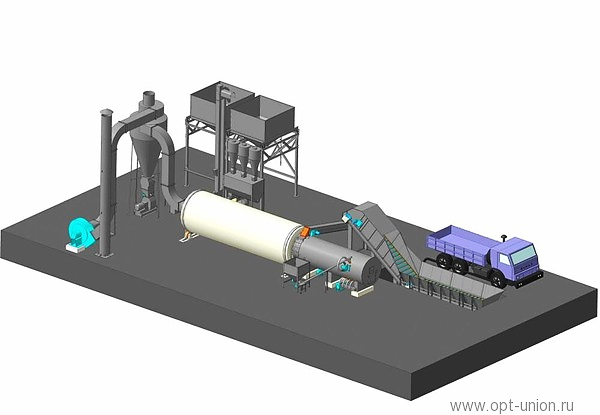 Рисунок 1 – План-схема организации производства.Бизнес-план разработан для определения экономической эффективности проекта, его рентабельности и сроков окупаемости инвестиционных затрат.1.2. Размер капитальных вложений для реализации инвестиционного проекта.Проектно-сметная документация не разрабатывалась. Проект не проходил экспертизу, заключения отсутствуют. В настоящее время подготовлен предварительный сметный расчет затрат.Структура инвестиционных издержек сведена в таблицу 1 приложения.Таблица 1. Структура инвестиций (тыс.руб.).1.3. Площадь необходимого земельного участка.Гулькевичский район расположен в северо-восточной части Краснодарского края, граничит с г. Кропоткин, с Кавказским, Новокубанским, Курганинским, Тбилисским районами и Ставропольским краем. В рамках организации местного самоуправления в Гулькевичский район входят 15 муниципальных образований нижнего уровня, в том числе 3 городских и 12 сельских поселений:Таблица 2. Территориально-организационная структура муниципального образования.В Гулькевичском районе 63 населённых пункта.Таблица 3. Перечень населенных пунктов.Общая численность населения района 98,9 тыс. человек, плотность населения – 70,9 человек на 1 кв. км.Административный центр района - город Гулькевичи, в котором проживают 34 314 человек, расположен в 165 км от краевого центра и международного аэропорта – г. Краснодара, от морских портов: Новороссийск – 314 км., Ейск – 270 км. и Темрюк – 315 км соответственно.Площадь района составляет 139 447 га, сельхозугодий — 119 126 га, пашни — 106 250 га, лесной фонд — 5 463 га, водное пространство — 3 035 га.Весь район покрыт разветвленной сетью автомобильныхдорог,обеспечивающейкруглогодичноесообщение.Протяженностьавтомобильных дорог общего пользования с твердым покрытием местногозначения составляет 542 км. Степень газификации в целом по району составляет 97%.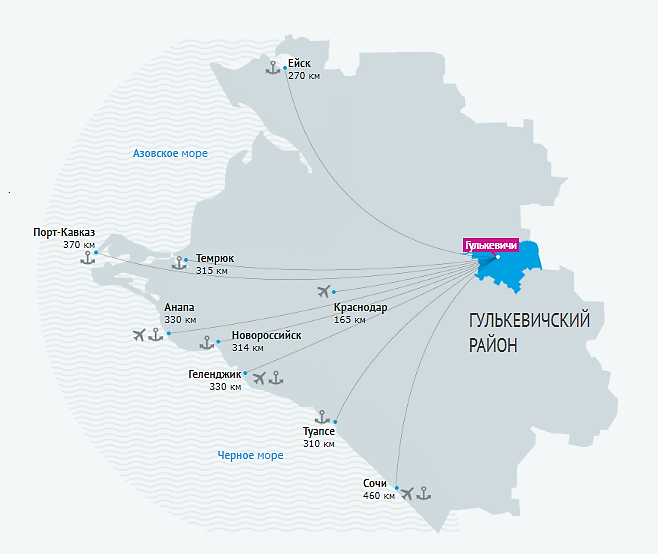 Рисунок 2 – Схема Гулькевичского района.В соответствии с территориальным зонированием Краснодарского края Гулькевичский район является частью Восточной экономической зоны, которая характеризуется как динамично развивающаяся территория с высоким промышленным, транспортным и инновационным потенциалом, специализация зоны преимущественно промышленная, транспортно – логистическая.Экономика муниципального образования – многоотраслевая, наибольшую долю в структуре отгруженных товаров, работ, услуг занимают отрасли: промышленное производство (33%), сельское хозяйство (31%), розничная торговля (24%). Несмотря на ввод ограничительных мероприятий с целью нераспространения новой коронавирусной инфекции COVID-2019, в реальном секторе экономики муниципального образования значительного спада не наблюдается. Это обусловлено тем, что крупные и средние предприятия района осуществляют хозяйственную деятельность в основном в тех отраслях, деятельность которых не была приостановлена Указами Президента Российской Федерации и постановлениями главы администрации (губернатора) Краснодарского края.В отчетном году не допущено банкротства значимых для отраслей экономики предприятий, обеспечен рост налогооблагаемой базы, отсутствует задолженность по заработной плате на действующих предприятиях, а также в организациях бюджетной сферы, финансируемых из бюджета муниципального образования Гулькевичский район и бюджетов городских и сельских поселений Гулькевичского района.70% в структуре экономики муниципального образования занимают крупные и средние предприятия, которыми получено около 2,0 млрд. рублей прибыли, что выше на 73% показателя за 2019 год. Объем отгруженных товаров, работ и услуг крупных и средних организаций составил более 25 млрд. рублей, что значительно (на 8 млрд. руб.) превышает аналогичный показатель за 2019 год. Темпы роста объемов отгрузки отдельных отраслей и основных экономических показателей к соответствующему уровню прошлого года имеют значения выше среднекраевых:в промышленном производстве – 152% при среднекраевом 100%;в сельскохозяйственном производстве – 159% при среднекраевом 111%;в строительстве – 116% при среднекраевом 92%;по вводу в эксплуатацию жилья – 102% при среднекраевом 98%;по обороту розничной торговли – 122% при среднекраевом 108%.Среднемесячная заработная плата за 2020 год – 32 973 рублей или 107,3% к уровню 2019 года.Отраслевая структура экономики муниципального образования по доле отраслей в общем объеме отгруженных товаров, работ и услуг, выполненных собственными силами, по полному кругу предприятий по годам в процентном соотношении составила:Таблица 4. Отраслевая структура экономики.По итогам 2020 года структура базовых отраслей не изменилась по сравнению с 2019 годом, - по-прежнему лидируют в общем объеме отгруженных товаров, работ и услуг, созданных собственными силами, такие отрасли как: промышленное производство, сельское хозяйство и розничная торговля. Увеличение доли промышленного производства обусловлено увеличением объемов производства и отгрузки пищевых продуктов, строительных материалов, а также продукции сельхозмашиностроения.Отраслевая структура экономики по итогам 2020 года: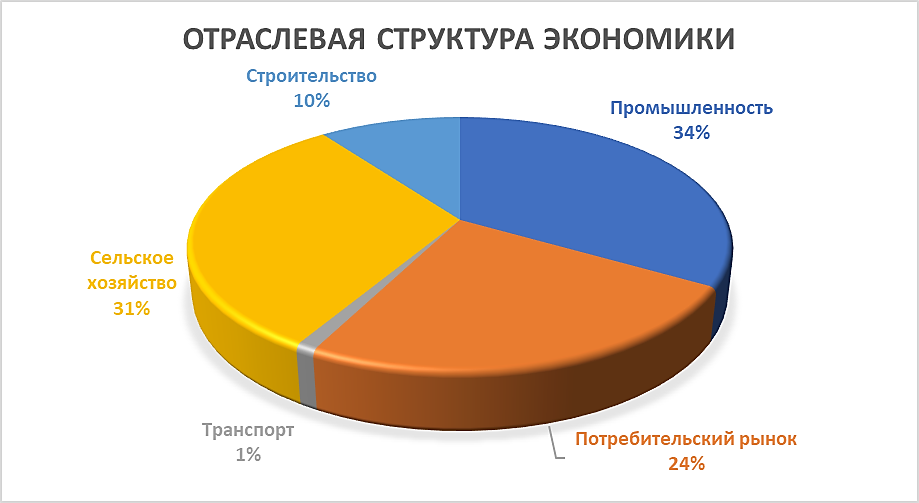 Диаграмма 1 – Отраслевая структура экономики.Промышленное производствоВ структуре промышленного производства обрабатывающие производства занимают 95,7%, добыча полезных ископаемых – 0,9%; обеспечение электрической энергией, газом и паром; кондиционирование воздуха– 1,7%; водоснабжение; водоотведение, организация сбора и утилизации отходов, деятельность по ликвидации загрязнений – 1,6%.Объём отгруженных товаров собственного производства, выполненных работ и услуг в денежном выражении крупными и средними предприятиями района за 2020 г. составил 12008,2 млн. руб., что на 53,3% выше по сравнению с 2019 годом. Соотношение объемов отгруженных товаров по отраслям промышленного производства к 2019 г. составило:- обрабатывающие производства (доля в общем объеме – 95,7%) – 11493,1 млн. руб. или 156,2%; - обеспечение электрической энергией, газом и паром; кондиционирование воздуха (доля в общем объеме – 1,7%) – 205,4 млн. руб., или 106,4%;- водоснабжение; водоотведение, организация сбора и утилизации отходов, деятельность по ликвидации загрязнений (доля в общем объеме – 1,6%) –196,8 млн. руб. или 105,1%.- добыча полезных ископаемых (доля – 0,9%) – 112,9 млн. руб. или 121,8%.Промышленную отрасль муниципального образования представляют           85 хозяйствующих субъектов, к категории крупных и средних организаций относится 17 бюджетообразующих предприятий по основным видам деятельности:Добыча полезных ископаемых:- ОАО «Карьероуправление «Венцы-Заря»);Обрабатывающие производства:- производство пищевых продуктов (ООО «Гирей-Сахар»,                                                ООО «Крахмальный завод Гулькевичский», ф-л № 1 ООО «Белый медведь», ООО «Мясоперерабатывающее предприятие «Южное»);- производство прочей неметаллической минеральной продукции (Кавказский завод железобетонных шпал – филиал ОАО «БЭТ», ОАО «Агропромышленный строительный комбинат «Гулькевичский», АО «Силикат», АО «Блок», Гирейское ЗАО «Железобетон», ООО «Северо-Кавказский комбинат промышленных предприятий»);- производство готовых металлических изделий, машин и оборудования (ОАО «Северо-Кавказский завод стальных конструкций»);Обеспечение электрической энергией, газом и паром; кондиционирование воздуха:- филиалы краевых организаций - Гулькевичское ОП АО «НЭСК-ЭЛЕКТРОСЕТИ», «Гулькевичские горэлектросети АО «НЭСК Краснодарского края», участок в Гулькевичском районе ООО «Газпром межрегионгаз Краснодар», Филиал «Гулькевичские тепловые сети» АО «АТЭК компания;Водоснабжение; водоотведение, организация сбора и утилизации отходов, деятельность по ликвидации загрязнений»:- муниципальное предприятие «Водоканал» муниципального образования Гулькевичский район».В отраслевой структуре промышленности:- 97% занимают «Обрабатывающие производства» (75% из них – производство пищевых продуктов, 24% - производство прочей неметаллической минеральной продукции); - 1,3% - «Обеспечение электрической энергией, газом и паром; кондиционирование воздуха»;- 1,4% - «Водоснабжение; водоотведение, организация сбора и утилизации отходов, деятельность по ликвидации загрязнений»;- 0,3% - «Добыча полезных ископаемых».Аграрный сектор экономики представляют 81 предприятие, в том числе 14 бюджетообразующих, 215 крестьянских (фермерских) хозяйств (КФХ) и 13256 личных подсобных хозяйств (ЛПХ). Строительная отрасль района представлена 47 предприятиями, из которых 3 относятся к категории крупных и средних: ОАО «АПСК «Гулькевичский» (строительство жилых и нежилых зданий), АО «ДСУ-7» (строительство автомобильных дорог и автомагистралей), по фактическим видам деятельности - МП «Водоканал» (строительство инженерных коммуникаций для водоснабжения и водоотведения).Транспортную отрасль муниципального образования представляют 53 действующих хозяйствующих субъекта, к категории крупных и средних организаций относится 3: филиал ООО «Лабинская автоколонна № 1197» (деятельность автомобильного грузового транспорта и услуги по перевозкам), ОАО «Кубаньпассажиравтосервис» (регулярные перевозки пассажиров автобусами в междугородном сообщении) и ОП станция Гулькевичи                     ОАО «Кубань экспресс пригород» (услуги по перевозке пассажиров железнодорожным транспортом).По состоянию на 1 октября 2021 года на территории муниципального образования Гулькевичский район хозяйствующих субъектов, специализирующихся в сфере розничной торговли – 836, в том числе крупных и средних – 25 территориальных обособленных подразделения, доля которых составляет более 90% в общей сумме товарооборота (ТОПы - сеть магазинов «Магнит» ЗАО «Тандер», «Пятерочка» ООО Агроторг, ТОСП ООО «Евросеть-Ритейл», АО «Связной Логистика», ЗАО «Русская телефонная компания «Мобильные телесистемы», ОАО Вымпел-коммуникации «Билайн», АО фирма «Агрокомплекс», ООО «ТЕЛЕ2 Россия интернешнл Селлулар Б.В.», маг. «Светофор» ТОС ООО «Торгсервис 23», маг. «Красное и Белое» ООО «Атлас», маг. «Fixprice» ТОП ООО «БЕСТ ПРАЙС», маг. «DNS» ПО ООО «ДНС РИТЕЙЛ», ТОСП ООО «ФЛЕШ ЭНЕРДЖИ», АО «Краснодарпечать», ТОС ПО ООО производственная фирма «ДиПОС», ТОСП ООО «Регент Голд», АЗС и АГЗС ООО «Транспорт», ПАО «НК Роснефть», ПО ООО «Лукойл-Нефтепродукт, Обособленные подразделения ООО «Вайлдберриз»).Финансовые результаты деятельностиПо итогам 2020 года прибыль прибыльных организаций Гулькевичского района по полному кругу по сравнению с уровнем предыдущего года сложилась выше на 41,7% и составила 3 041 млн. рублей. В формировании прибыли основную долю занимают отрасли «сельское хозяйство» (58,2%) и «обрабатывающие производства» (25,3%). Рост прибыли прибыльных предприятий в 2020 году к уровню 2019 года обеспечен в отраслях: - «сельское, лесное хозяйство, охота, рыболовство и рыболовство» - на 44,2%, в основном за счет реализации проектов по строительству оросительных систем в рамках программы мелиорации земель ООО «Союз-Агро» и ОАО «СК им. М.И. Калинина», что обеспечило увеличение количества снятий урожаев, полученных на поливных землях, а также увеличение закупочных цен на продукцию сельского хозяйства;- «обрабатывающие производства» – на 72,3% за счет увеличения объемов ООО Мясоперерабатывающее предприятие «Южное», перехода предприятия ООО «Гирей-Сахар» из категории убыточных в категорию прибыльных, увеличения отгрузки продукции предприятия ООО «Крахмальный завод Гулькевичский»;- «строительство» – на 35,6% вследствие повышения объемов работ по крупным и средним организациям, что объясняется увеличением объемов АО «ДСУ-7» (доля в общем объеме строительных работ данной категории организаций - 19,6%) по реконструкции и капитальному ремонту автомобильных дорог в Гулькевичском, Кавказском, Тбилисском, Новокубанском и Белореченском районах в рамках исполнения контрактов, заключенных с Министерством транспорта и дорожного хозяйства Краснодарского края, увеличением объемов подрядных работ ОАО «Агропромышленный строительный комбинат «Гулькевичский» по строительству многоэтажных жилых домов на территории Краснодарского края (доля в общем объеме строительных работ по категории крупных и средних - 76,2%) и социальных объектов (школы на 1100 мест в г. Армавир); - «торговля оптовая и розничная; ремонт автотранспортных средств и мотоциклов» – на 9,2% за счет увеличения оборота розничной торговли крупных и средних предприятий на 18%, что обеспечено ажиотажным спросом на продукты питания в марте - апреле 2020г., ростом цен, увеличением доли онлайн-продаж, формат которых становится все более популярным из-за доставки «до двери». Планируемый цех будет построен в Гулькевичском районе примерно 1 600 м. на юго-запад от ориентира, наименование ориентира – пересечение ул. Юго-Западная и ул. Титова, почтовый адрес ориентира: с. Отрадно-Кубанское, Гулькевичский район, Краснодарский край (в центре кадастрового квартала 23:06:1201000, кадастровый номер участка 23:06:1201000:442). Площадь предоставляемого земельного участка для реализации инвестиционного проекта – 17 261 кв.м.Функциональная зона: сельскохозяйственного производства, согласно утвержденному генеральному плану Отрадно-Кубанского сельского поселения, разработанному ООО «Институт Территориального Планирования «Град», г. Омск в 2009 году и утвержденному от 29.02.2012 г. № 1 решением 45 сессии II созыва Совета Отрадно-Кубанского сельского поселения Гулькевичского района (в редакции от 26.04.2019 г. № 36).Назначение земельного участка соответствует установленному для данной территории режиму хозяйственной деятельности, а также функциональному и строительному зонированию.Имеется положительное градостроительное заключение, выданное отделом архитектуры и градостроительства администрации муниципального образования Гулькевичский район. В рамках реализации проекта планируется заключение долгосрочного договора аренды земельного участка. Стоимость арендной платы 5,7 тыс. руб. в год.1.4. Источники финансирования инвестиционного проекта.Финансирование проекта планируется за счет собственных средств инвестора в полном объеме. Данный бизнес-план разработан для привлечения инвестиционных средств, для реализации проекта.1.5. Срок реализации инвестиционного проекта.Дата начала реализации проекта – 2022 год. Инвестиционная фраза, в период которой планируется осуществить строительство объекта, оставляет 12 месяцев. Период планирования деятельности организации по данному бизнес-плану – 6 лет.1.6. Показатели эффективности реализации инвестиционного проекта (основные финансовые показатели доходности и окупаемости).Таблица 5. Основные финансовые показатели реализуемого проекта.Реализация проекта обеспечивает интегральный экономический эффект в размере 81,97 млн. рублей в рамках горизонта планирования при ставке дисконтирования в 11,4%. Внутренняя норма рентабельности IRR=54,64% существенно выше принятой в расчетах ставки дисконтирования. Это позволяет сделать вывод о целесообразности вложения денежных средств в реализацию инвестиционного проекта.Норма доходности дисконтированных затрат (PI). Расчет этого значения позволяет увидеть соотношение стоимости денежного притока и оттока в текущем периоде. При этом учитывается сумма первоначально вложенных инвестиционных средств. Индекс доходности дисконтированных затрат показывает уровень генерируемых проектом доходов, получаемых на одну единицу капитальных вложений. Проект следует принимать в том случае, если данный показатель имеет значение больше единицы. Показатель проекта (PI) = 1,8. Он показывает высокую эффективность использования капитала в инвестиционном проекте.1.7. Контрольные показатели реализации бизнес-плана с указанием количественных характеристик и периода их достижения (например: объем капитальных вложений, объем производства и реализации продукции (товаров, работ, услуг) в натуральном выражении, количество создаваемых рабочих мест и др.).Таблица 6. Контрольные показатели проекта.2. Общие сведения об инициаторе (инвесторе) инвестиционного проекта.2.1. Полное и сокращенное наименование инициатора (инвестора).Инвестор неизвестен, данный бизнес-план разработан с целью его поиска.Инициатором проекта выступает Муниципальное образование Гулькевичский район.2.2. Год и месяц государственной регистрации инициатора (инвестора) в качестве юридического лица.Инвестор неизвестен, данный бизнес-план разработан с целью его поиска. При этом 100% доли будет приходиться на потенциального инвестора или, будет произведена разбивка долей в Уставном капитале в зависимости от наличия инвестиционного портфеля.Инициатором проекта выступает Муниципальное образование Гулькевичский район.  Государственный регистрационный номер 1022303582707, дата внесения в ЕГРЮЛ записи – 02.09.2002 г. (ранее № 28 от 15.10.1996 г.).2.3. Дата и номер свидетельства о государственной регистрации инициатора (инвестора), наименование регистрирующего органа.Инвестор неизвестен, данный бизнес-план разработан с целью его поиска.Инициатором проекта выступает Муниципальное образование Гулькевичский район. Наименование регистрирующего органа – Межрайонная Инспекция Федеральной налоговой службы № 5 по Краснодарскому краю.2.4. Юридический и фактический адрес инициатора (инвестора).Инвестор неизвестен, данный бизнес-план разработан с целью его поиска.Инициатором проекта выступает Муниципальное образование Гулькевичский район. 352190, Краснодарский край, Гулькевичский район, г. Гулькевичи, ул. Советская, 14.2.5. Дата и номер государственной регистрации устава инициатора (инвестора) (действующей редакции).Инвестор неизвестен, данный бизнес-план разработан с целью его поиска.Инициатором проекта выступает Муниципальное образование Гулькевичский район. Устав зарегистрирован Управлением Министерства юстиции Российской Федерации по Краснодарскому краю. Устав муниципального образования принят решением Совета муниципального образования Гулькевичский район от 31.03.2017 года (30 сессия, VI созыв).2.6. ОГРН, ИНН/КПП инициатора (инвестора).Данный бизнес-план разработан с целью поиска и привлечения инвестора.Инициатором проекта выступает Муниципальное образование Гулькевичский район. ОГРН 1022303582707, ИНН/КПП  2329013399/232901001.2.7. Контакты: почтовый адрес, номер телефона, номер факса, адрес электронной почты (при его наличии), официальный сайт в сети Интернет (при его наличии).Данный бизнес-план разработан с целью поиска и привлечения инвестора.Инициатором проекта выступает Муниципальное образование Гулькевичский район: 352190, Краснодарский край, Гулькевичский район, г. Гулькевичи, ул. Советская, 14.Тел. +7(86160) 5-18-85, e-mail: otdel.eco@gulkevichi.com, сайт: http://gulkevichi.com/2.8. Информация о структуре уставного капитала и составе учредителей (акционеров, участников) инициатора (инвестора), владеющих долей, превышающей 5 процентов в уставном капитале:Данный бизнес-план разработан с целью поиска и привлечения инвестора. Все 100% суммы финансирования проекта будет приходиться на потенциального инвестора или будет произведена разбивка долей в Уставном капитале в зависимости от наличия инвестиционного портфеля.Инициатором проекта выступает Муниципальное образование Гулькевичский район.2.9. Вид (виды) экономической деятельности инициатора (инвестора).Данный бизнес-план разработан с целью поиска и привлечения инвестора. Виды деятельности планируемой организации по общероссийскому классификатору видов экономической деятельности (ОКВЭД):10.9 Производство готовых кормов для животныхИнициатором проекта выступает Муниципальное образование Гулькевичский район. Основной вид экономической деятельности: 84.11.3 Деятельность органов местного самоуправления по управлению вопросами общего характера.2.10. Предполагаемая организационно-правовая форма и структура юридического лица, которое будет осуществлять мероприятия по реализации инвестиционного проекта в случае, если инициатором проекта является орган местного самоуправления муниципального образования Краснодарского края.Общество с ограниченной ответственностью, с применением общего режима налогообложения.2.11. Фамилия, имя, отчество, номера телефонов руководителей инициатора (инвестора): генеральный директор, финансовый директор, главный бухгалтер, директор по маркетингу, технический директор, руководитель научно-технического отдела либо лица, исполняющие их обязанности.Бизнес-план разработан с целью поиска и привлечения инвестора для реализации проекта.Инициатором проекта выступает Муниципальное образование Гулькевичский район, глава – Шишикин Александр Александрович.2.12. Фамилия, имя, отчество, номера телефона, факса, адрес электронной почты лица, ответственного за подготовку Бизнес-плана.Таблица 7. Ответственный за подготовку проекта.3. Производственный план реализации инвестиционного проекта.3.1. Описание производственно-технологических процессов. Основные технические параметры и стадии производства.Гранулы хорошо поддаются хранению, в отличие от сена, которое при обычном способе заготовки может слежаться, заплесневеть или сгнить. Специалисты утверждают, что при сушке травы искусственным образом содержание кормовых единиц увеличивается минимум в 1,5 раза, протеина – в 1,6, углеводов – в 3,5, а каротина – в 7-8 раз. К тому же травяная мука и гранулы легче перевариваются, нежели сено, позволяет получить хорошие привесы и надои.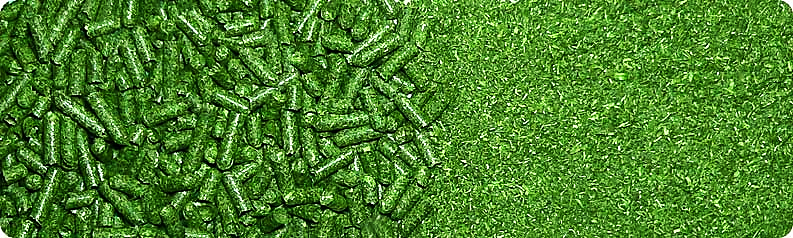 Рисунок 3 – Образец гранул.На Западе этот вид корма получил широкое применение в комбикормовой промышленности, в первую очередь, на производстве комбикормов для птицы, свиней и молодняка крупного рогатого скота.В рамках данного проекта будет организован процесс производства гранулированного корма из сена многолетних трав. Исходное сырье - рулоны (тюки) сена влажностью до 14%.Сырье загружается на стол измельчителя рулонов при помощи погрузочного механизма. Затем происходит пуск привода бункера, приводящий бункер во вращение. Вращение передается с помощью зацепов рулону, благодаря чему его измельчение происходит равномерно и непрерывно. В результате измельчения рулонов получается сечка, которая направляется на следующий технологический этап.Сечка сена измельчается в роторной дробилке до мельчайшей фракции. На этой стадии происходит формирование травяной муки. Производство гранул из травяной муки осуществляется в пресс-грануляторе. Сырье выдавливается через отверстия матрицы, принимая форму гранул.Гранулирование осуществляется с помощью специального оборудования – отдельных грануляторов с кольцевыми матрицами или линии гранулирования. В бункере гранулятора происходит образование гранул заданного диаметра. По ГОСТ 18691-88 диаметр гранул должен составлять 3,0-25,0 мм (наиболее распространены травяные гранулы диаметром 8 мм), длина – не более двух диаметров, плотность – 600-1300 кг/м3, а крошимость – не более 12%. Массовая доля сухого вещества в травяной муке должна быть в пределах 88-91% (влажность – 12-9%), гранулированной – 85-90% (влажность – 15-10%). Уровень влажности имеет очень большое значение, так как от этого зависит качество готовой продукции.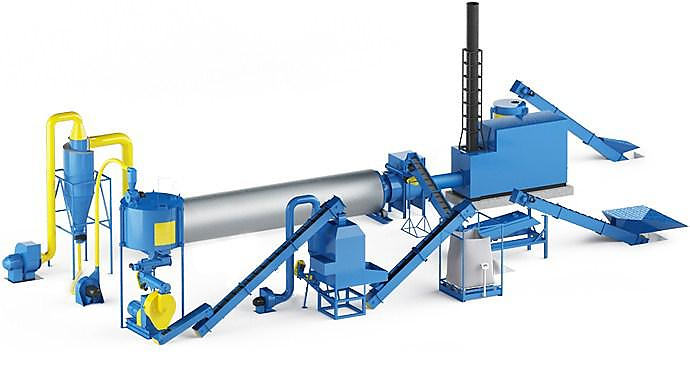 Рисунок 4 – Пример технологической линии.При прессовании муки температура в гранулах значительно повышается, и их необходимо быстро охладить до температуры окружающей среды. Медленное охлаждение приводит к существенным потерям каротина. Остывание не должно занимать более 15 минут, тогда потери каротина будут незначительными и укладываться в норму до 5%. По этим причинам после гранулятора продукт подается на транспортер охлаждения, где охлаждаются встречным потоком воздуха от вентилятора, а по нему – на стол рассева, где россыпь отделяется от формованных гранул.Россыпь и бракованные гранулы при помощи шнекового транспортера возвращаются в гранулятор, а гранулы, соответствующие требованиям ГОСТа, направляются на весы. Готовые травяные гранулы насыпаются в бумажные трехслойные крафт-мешки вместимостью от 30 до 50 кг или мешки «Биг-Беги» по 1 000 кг. Гранулы в мешках по 30-50 кг, как правило, реализуются в розницу или мелким оптом, а упаковки «Биг-Беги» – средним оптом. При крупном опте травные гранулы навалом загружаются в грузовой транспорт. Во время упаковки температура продукта должна быть равна температуре окружающей среды (допускается превышение до 8°С). В завершении технологического процесса по производству гранул происходит фасовка в мешки «Биг-беги».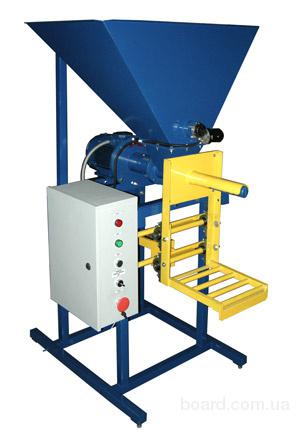 Заполненные мешки зашиваются мешкозашивочными машинами и укладываются на поддоны высотой до двух метров. Для перемещения поддонов, отправки мешков на склад, выгрузок и погрузок вам понадобятся универсальные погрузчики.Цех по производству кормов для животных должен соответствовать некоторым показателям:Большая территория под производственный комплекс и помещение под хранение готового корма и запасов сырья.Затемненное помещение для хранения, чтобы не разрушать каротин.Высота потолков – от 4-х метров.Температура в цехе – от +2 до +4ºС.Влажность воздуха 60–75%.Наличие хорошей вентиляции.Площадь под оборудование — от 250 кв.м.К складским помещениям также предъявляется ряд требований. Оно должно быть затемненным, так как на свету каротин разрушается. Строгих требований к отоплению нет, но нужна хорошая вентиляция. Оптимальная температура воздуха для хранения гранул составляет 2-4°С, а относительная влажность воздуха – 65-75%. Всем этим требованиям соответствуют зернохранилища. Однако при отсутствии таковым можно обойтись и складом для хранения сырья или рассыпных и гранулированных кормов. Проходы между штабелями на складе должны составлять около одного метра, а минимальное расстояние между стенками хранилища и рядами – 0,7 метров. Для удобства работы на складе ширина проходов между штабелями должна быть от 1,25 метра. Травяные гранулы можно хранить и насыпью на специально оборудованных складах или в среде инертных газов с содержанием кислорода не более 1-1,5 в особых хранилищах. Последние состоят из двадцати герметично закрывающихся силосов, в каждый из которых можно загрузить по 50 тонн гранул, генераторов газовых средств и системы транспортеров.Производственная мощность и производственная программа выглядят следующим образом:Таблица 8. Производственная мощность.Программа производства и реализации продукции представлена в приложении (таблица 3).3.2. Описание инфраструктуры (внешней и внутренней), необходимой для реализации инвестиционного проекта на территории муниципального образования, согласованное органом местного самоуправления соответствующего муниципального образования Краснодарского края по месту размещения объекта.Для полноценной работы необходимо обеспечение зданий и сооружений инженерными коммуникациями и связью, в том числе электроснабжение, водоснабжение и канализация, газоснабжение, подъездные пути.Для этого необходимо обеспечить выполнение работ в соответствии с техническими условиями городских жилищно-коммунальных служб и заключение соответствующих договоров.В настоящее время земельный участок инженерной инфраструктурой не обеспечен. В расчетах принято допущение, что точки подключения расположены на границе участка. Затраты на организацию внутриплощадочных сетей включены в общую стоимость проекта.Текущие расходы по коммунальным услугам запланированы исходя из ориентировочных объемов потребления (проектные объемы) и действующих тарифов для юридических лиц.3.3. Сведения о производственном, технологическом и ином оборудовании с указанием технических характеристик и потребностей в инфраструктуре, а также материальных ресурсах, необходимых для реализации инвестиционного проекта. Требования к оборудованию и качеству применяемых материалов.На операции гранулирования возможно использование грануляторов ГМ- 0,5, Е8-ДГА и др., комплектуемые кольцевыми матрицами, формирующими гранулы требуемого диаметра, а также линии гранулирования ЛГ-406, ОГМ-0,8А, ОГМ-1,5А.Кроме того, необходима закупка конвейеров подачи сырья, циклона, дробилок травы, грануляторы, транспортеры охлаждения корма, универсальные погрузчики, аппараты для фасовки, включающие весы.Готовый гранулированный корм затаривают в бумажные мешки вместимостью 20 (40) кг. Заполненные мешки зашивают мешкозашивочными машинами типа ЗЗЕ-М и МЗМ-2000 и укладывают на поддоны высотой до 2 м.Основными поставщиками оборудования, сырья и материалов являются производители и их представители в ЮФО. Выбор поставщиков планируется осуществлять по следующим критериям: соответствие товара требованиям к качеству, установленным в договоре на поставку, соблюдение поставщиком сроков поставки, условия оплаты, отношение цены на закупаемый товар к среднерыночной, место расположения поставщика.Отношения с поставщиками будут строиться исходя из принципов надежности и стабильности партнеров с учетом их устойчивости.Конкретный перечень оборудования не определен, будет сформирован инвестором после принятия решения о реализации проекта. Согласно полученной предварительной калькуляции, общая стоимость машин и оборудования составит 40,0 млн. руб.3.4. Сведения о степени готовности инициатора (инвестора) к началу реализации инвестиционного проекта (наличие оборудования, опытных образцов, технической документации, лицензий на производство, патентов, соглашений о намерениях с поставщиками и подрядчиками на осуществление строительных работ и поставку оборудования).Проект имеет полную поддержку со стороны Администрации муниципального образования Гулькевичский район. Преимущества от реализации описываемого проекта:вписывается в концепцию развития региона;отсутствие конкурентов в регионе;хороший спрос на предлагаемые товары;строительство цеха позволит трудоустроить дополнительное количество людей и обеспечить налоговые поступления в бюджет.До начала реализации проекта инвестору будет необходимо получить оценку почв на пригодность для целей реализации проекта.Технической документации и опытных образцов нет. Приобретение оборудования планируется в рамках реализации проекта и требует финансирования. Лицензии и патенты отсутствуют. Переговоры с поставщиками, подрядчиками и покупателями не проводились, предварительных договоренностей нет.Проектно-сметная документация не разработана, подготовлен предварительный сметный расчет затрат. Проект экспертизы не проходил, заключения отсутствуют.4. Маркетинговый план реализации инвестиционного проекта.Для осуществления проекта необходимо разработать и реализовать стратегию маркетинга, предполагающую:стратегию сбыта;оптимизацию ценообразования;широкое проведение мероприятий по продвижению продукции.При этом достижение обозначенных целей возможно только при эффективном использовании и профессиональном сочетании всех инструментов маркетинга.4.1. Конкурентные преимущества реализуемого инвестиционного проекта перед российскими и зарубежными аналогами (сравнение основных натуральных, технических и экономических показателей) с указанием источника полученной для сравнения информации.Основные конкурентные преимущества проекта:высокое качество продукции за счет развитой сырьевой базы Краснодарского края;использование нового современного, высокоэффективного оборудования;высококвалифицированный персонал, регулярно проходящий обучение;применение современных технологий;неукоснительное соблюдение требований и стандартов;активная маркетинговая политика;индивидуальный подход в разработке программ сотрудничества с дистрибьюторами.4.2. Стратегия продвижения реализуемого инвестиционного проекта на рынке.Важным является вопрос своевременной и бесперебойно поставки произведенной продукции заинтересованному покупателю по приемлемой для него цене, для чего должна существовать профессионально разработанная и успешно реализуемая стратегия маркетинга, предполагающая:стратегию сбыта,оптимизацию ценообразования,широкое проведение мероприятий по продвижению выпускаемой продукции.В рамках проекта сбыт продукции планируется осуществлять в основном крупными и средними оптовыми партиями. С этой целью предусмотрена работа с внешними службами маркетинга, задачами которых является продвижение продукции на соответствующих рынках и организациях ее сбыта.Для реализации такой системы предполагается выбор крупных оптовых компаний, уже оперирующих на рынке, и последующее сотрудничество с ними.При этом основными критериями выбора оптовых компаний являются:широкая географическая охватка,уверенное положение на рынке,устойчивые темпы увеличения объемов продаж и числа клиентов,наличие собственных складов и отработанных транспортных схем.После отбора оптовых компаний в соответствии с перечисленными критериями, с ними необходимо установить партнерские отношения путем создания гибкой системы скидок, направленной на стимулирование необходимой схемы поведения, а также размещения совместной рекламы и организации специальных мероприятий по привлечению покупателей. Таким образом, компания получит возможность определять направление развития системы дистрибуции.Наряду с высоким качеством, основным показателем конкурентоспособности производимой продукции является ее цена. Оптимизация процессов ценообразования в пользу конечного потребителя продукции достигается максимально возможным сокращением звеньев между производителем и конечным потребителем, а также установлением контроля над оптовыми компаниями и проведением единой ценовой политики.Затраты на рекламу будут меняться по мере развития проекта. В предлагаемом проекте на стадии функционирования предусмотрены затраты на рекламу в размере 0,2% от выручки.4.3. Политика ценообразования.Рыночная цена устанавливается исходя из существующих сегодня цен на производство продукции аналогичных предприятий. В дальнейшем на основании маркетинговых исследований предполагается проведение политики средневзвешенного ценообразования на уровне ниже среднерыночных цен и возможное повышение их на основе определения эластичности сезонного спроса, в том числе в зависимости от:присутствия на рынке аналогичных товаров конкурентов;возможной реакции потребителей на изменение цен, в том числе связанное с изменением качества продукции.Базой для расчета стоимости продукции принимается средний ценовой уровень конкурентной среды по видам продукции, нормированный на примененные интервалы рассмотрения плана сбыта и производственные мощности предприятия.Планируется проводить гибкую ценовую политику с предоставлением скидок в определенные периоды.В расчетах принята среднегодовая цена реализации условной единицы продукции с учетом сезонных, маркетинговых, оптовых и прочих скидок.Таблица 9. Уровень цен.Установленная цена должна полностью возмещать все затраты производства и сбыта, а также обеспечивать получение заложенной нормы прибыли. Метод ценообразования выбран с учетом уровня цен конкурентов.4.4. Предполагаемые потребители продукции (товаров, работ, услуг) реализуемого инвестиционного проекта.Потенциальными потребителями продукции общества будут как торговые организации, специализирующие на реализации продукции для животноводства, так и сами сельскохозяйственные организации, а также домашние хозяйства на территории Краснодарского края и соседних регионов.5. Анализ рынка.5.1. Состояние российского отраслевого рынка/внешних рынков реализуемого(планируемого к реализации) инвестиционного проекта.Консалтинговая группа «Текарт» по итогам 2020 года провела исследование российского рынка готовых кормов, кормовых концентратов, премиксов и кормовых добавок.В нынешнем году произошли серьезные изменения, и это заставило нас по-новому взглянуть на экономический уклад и продовольственную безопасность страны. Из-за непростой эпидемиологической обстановки закрыты границы между государствами и прекращена работа многих компаний во всем мире.Первостепенную роль в обеспечении продовольственной безопасности играет сельское хозяйство в целом и животноводство в частности.Главное условие устойчивого функционирования и динамичного развития этой подотрасли — доступность качественных кормов.В России кормовая промышленность включает три основных сегмента:производство готовых кормов для сельскохозяйственных животных и птицы; производство премиксов; производство кормовых добавок.Кроме того, существует такая категория, как кормовые концентраты — БВМК, БМВД, ВМК (они занимают промежуточную позицию между готовыми кормами и премиксами). Их включают в состав рационов, но в значительно большем объеме, чем премиксы: если на долю премиксов в кормосмеси приходится только 1 %, то на долю концентратов — 25–30 %. Специалисты консалтинговой группы «Текарт» считают, что причислять кормовые концентраты к кормам, либо к премиксам некорректно, поскольку состав и концентрация кормовых концентратов могут существенно различаться.Стабильный рост объемов производства кормов обусловлен развитием животноводства в нашей стране. Сегодня отечественные сельхозпроизводители полностью обеспечивают население свининой, мясом птицы и яйцом. В 2019 г. в России чис­ленность свиней составляла 25,2 млн. голов (в период с 2009 по 2019 г. поголовье ежегодно увеличивалось на 3,8 %). В прошлом году отечественные предприятия произвели 3,9 млн. т свинины. CAGR (англ. сompound annual growth rate — совокупный среднегодовой темп роста) в период с 2009 по 2019 г. составил 6,1 %. Численность сельскохозяйственной птицы в 2019 г. достигла 54,5 млн.голов (CAGR2009–2019 — 2,2 %), производство мяса птицы — 5 млн. т (CAGR2009–2019 — 7 %), яйца — 44,9 млн. штук (CAGR2009–2019 — 1,3 %).В последние годы свиноводы и птицеводы столкнулись с рядом проблем, в числе которых — вспышки африканской чумы свиней и гриппа птиц, колебание курса рубля, рост стоимости кормовых добавок, дефицит финансирования и др. Но благодаря устойчивому внутреннему спросу, господдержке, оптимизации и укрупнению производств удалось достичь высоких результатов. Этому не помешали даже санкции, введенные против РФ государствами Евросоюза и другими странами.К сожалению, в российских хозяйствах не увеличилось поголовье крупного рогатого скота (в 2019 г. — 18,1 млн. гол., CAGR2009–2019 — минус 1,2 %) и, соответственно, не выросло производство говядины (в 2019 г. — 1,6 млн. т, CAGR2009–2019 — минус 0,6 %) и молока (в 2019 г. — 31,3 млн. т, CAGR2009–2019 — минус 0,3 %).Тем не менее положительные изменения в молочном скотоводстве произошли. Так, в отдельных регионах нашей страны увеличилось поголовье коров, построены и функционируют современные животноводческие комплексы, которые обеспечивают молоком-сырьем производителей молочной продукции.Анализ сегментов кормовой отрасли начнем с обзора рынка комбикормов. Согласно данным официальной статистики, в 2019 г. в России было произведено 29,6 млн т комбикормов (на 1,4 % больше, чем в 2018 г.). Средний темп прироста производства этого вида продукции в период с 2010 по 2019 г. составил 6,7 %.В структуре потребления кормов доля импортных комбикормов не превышала 1 %. Их экспорт также был ситуативным. Следовательно, можно сделать вывод, что отечественная комбикормовая промышленность удовлетворяет потребность российских хозяйств в комбикормах. На долю комбикормов для сельскохозяйственной птицы приходится 51,8 % от общего объема производства, для свиней — 40, для крупного рогатого скота — 7,7 %.По оценке экспертов консалтинговой группы «Текарт», в России производством комбикормов занимаются 240 предприятий (10 % из них — независимые, остальные входят в состав агрохолдингов и животноводческих комплексов).Потребность сельхозпредприятий в премиксах обеспечивается главным образом за счет их внутреннего производства (на долю импортных премиксов приходится около 6 %). В 2019 г. Федеральная служба государственной статистики Российской Федерации (ФСГС РФ) оценила объем производства премиксов в стране в 502,2 тыс. т (это на 8,7 % больше, чем в 2018 г.). В период с 2010 по 2019 г. средний темп прироста производства премиксов составил 25,4 %, что обусловлено интенсивным импортозамещением (в 2010 г. доля импортных премиксов на российском рынке достигала 46 %).Премиксы, произведенные в России, поставляли преимущественно в страны СНГ. Несмотря на то, что по качеству отечественные премиксы не уступают зарубежным, наращиванию объемов экспорта препятствует относительно низкая конкурентоспособность нашей продукции из-за ее высокой себестоимости. Это объясняется тем, что при производстве премиксов приходится использовать импортные ингредиенты.В России премиксы выпускают всего 50 компаний, что обусловлено технологичностью и наукоемкостью производства. К тому же строительство премиксных заводов требует больших материальных затрат. По производству премиксов в РФ лидируют независимые предприятия, а также те, которые входят в состав агрохолдингов. На долю премиксов для птицы приходится 42,7 % от общего объема премиксов, производимых в нашей стране, для крупного рогатого скота — 28,1, для свиней — 22 %.Концентраты, как отмечено выше, используют для обогащения рационов белком, витаминами и минералами, а иногда — углеводами, жирами, аминокислотами и др. Способ и норма ввода концентратов в кормосмесь зависят от их рецептуры. Концентраты производят на премиксных предприятиях и на некоторых комбикормовых заводах.ФСГС РФ ведет учет производства такой продукции, как БВМК, концентраты и кормовые смеси. В 2019 г. в нашей стране было получено 167,5 тыс. т БВМК (+4,7 % к уровню 2018 г.) и 1,2 млн. т концентратов и кормовых смесей (–9,1 % к уровню 2018 г.).Объем рынка кормовых добавок в 2019 г. аналитики консалтинговой группы «Текарт» оценили в 440 тыс. т. При этом 90 % применяемых в России кормовых добавок поставляют из-за рубежа. По данным Минсельхоза РФ, наибольшая импортная составляющая кормовых добавок — это витамины (100 %), микроэлементы (90 %), антибиотики — стимуляторы роста (85–95 %), адсорбенты микотоксинов (80–85 %), кормовые аминокислоты (80 %) и ферменты (70–90 %).В нашей стране производят пребиотики и пробиотики, некоторые ферменты и минералы, функциональные кормовые добавки и другие продукты. На конец марта 2020 г. Россельхознадзор зарегистрировал 2955 кормовых добавок, из которых 605 (20 %) — отечественные. В России на рынке кормовых добавок представлена продукция 160 российских и более чем 700 зарубежных производителей.Главная причина проблем нашей кормовой отрасли — зависимость от импорта кормовых добавок. Так, производители премиксов полностью зависимы от поставщиков витаминов, микроэлементов, аминокислот и др. (основные составляющие премиксов), производители комбикормов и концентратов, а также хозяйства — от поставщиков премиксов и (или) кормовых добавок, что обусловлено особенностями кормления поголовья.На эффективности животноводческих предприятий отрицательно сказались такие факторы, как высокая стоимость кормов и колебание цен на кормовые добавки с учетом политической либо экономической ситуации. Основные причины ухудшения ситуации на российском рынке кормов и в животноводческой отрасли:возникновение дефицита в 2017 г. в сегменте кормовых витаминов в связи с приостановкой производства витаминов A и E из‑за пожара на заводе BASF (Германия) и остановкой производства витамина В3 вследствие закрытия и переноса предприятий по его выпуску в другие регионы Китая (в этой стране в рамках борьбы за экологию реализуют проект «Чистое небо»);доначисление налога на добавленную стоимость поставщикам кормовых добавок в 2019 г.;дефицит и существенное повышение цен на витамины и другие добавки из‑за пандемии и снижения курса рубля в 2020 г.Специалисты считают, что сегодня необходимо повышать эффективность сельского хозяйства путем увеличения доходности животноводческих предприятий и достижения самообеспеченности продовольствием, а также за счет роста числа российских компаний — производителей кормовых добавок.В последние годы все чаще поднимают вопрос о возрождении производства кормовых добавок в России. Однако это потребует значительных инвестиций и, с учетом экономической ситуации и особенностей функционирования отрасли, будет сопряжено с определенными рисками. Одни эксперты считают, что не стоит стремиться к самообеспеченности кормовыми добавками, и приводят примеры успешной работы зарубежных ферм, зависимых от импорта кормовых добавок. Другие уверены в том, что эти продукты нужно производить в своей стране, чтобы не стать заложниками политической и экономической ситуации.Минсельхоз РФ разработал подпрограмму «Развитие производства кормов и кормовых добавок для животных» в рамках Федеральной научно-технической программы развития сельского хозяйства на 2017–2025 гг. Ее реализация позволит создать прочную кормовую базу путем рационального использования кормовых ресурсов, применения современных технологий переработки сырья и производства незаменимых аминокислот, витаминов, ферментов и минеральных добавок.5.2. Особенности сегмента рынка, в котором реализуется (планируется к реализации) инвестиционный проект: объем, динамика и тенденции развития.2020 год оказался, возможно, самым сложным и неопределенным в новейшей истории. Пандемия коронавируса со множеством жертв, фактически общемировой локдаун, геополитические трансформации, падение стоимости нефти, обвал на мировых фондовых рынках, стагнация крупнейших экономик и многое другое держали правительства, бизнес и население в постоянном напряжении, заставляя трансформироваться в ответ на все новые вызовы.В такой ситуации крайне важна доступность продуктов питания для населения, отсутствие дефицита и резкого роста цен. Мало того, в условиях закрытых границ, ограниченных грузоперевозок, колебаний национальных валют, сокращения производства в мире большое значение приобретает возможность страны обеспечивать себя продовольствием.Очевидно, что ведущую роль в продовольственной безопасности страны играет отрасль сельского хозяйства. Несмотря на господдержку, положительные изменения в отрасли происходят медленно, сохраняется ряд системных проблем.В частности, для эффективного ведения животноводства необходимы современные корма. Для их изготовления используются компоненты, которые в России не производятся: и импортозависимость сохраняется ~ по 90% используемых добавок. Поэтому любые внешние изменения приводят к колебаниям цен и доступности импортных компонентов. Уже классическим стали примеры роста цен на витамины в 10 раз после пожара на BASF, а также после закрытия ряда китайских производств на модернизацию в рамках политики «чистое небо».Также большое влияние оказывают действия регуляторов — различные ограничения Россельхознадзора, политика ФТС. 2020 год, очевидно, принесет новые повышения цен и, вероятно, дефицит отдельных добавок.Российский кормовой рынок включает три базовых сегмента:Корма. Предназначены для кормления животных, птиц и рыб. Корма могут быть как промышленного производства, так и изготовленные непосредственно в хозяйстве;Функциональные компоненты, кормовые добавки. Витамины, минералы, аминокислоты, пробиотики и пребиотики, органические кислоты и ферменты, дрожжевые культуры и бактерии, антиоксиданты и др. компоненты, а также комплексы из нескольких компонентов, решающих ту или иную задачу;Премиксы. Смеси для балансирования рационов животных, птиц и рыб. Премиксы могут содержать различные функциональные компоненты, в большинстве случаев в составе присутствуют витамины и минералы, но в сложные премиксы включены также аминокислоты, кормовые ферменты (энзимы), пробиотики, пребиотики, вкусоароматические добавки, антиоксиданты, сорбенты токсинов и прочее;Кроме того, существует еще один сегмент, который находится как бы между готовыми кормами и премиксами — это кормовые концентраты (белковые минерально-витаминные добавки, белково-витаминно-минеральные концентраты, витаминно-минеральные концентраты, БМВД, БВМК, ВМК).По своей сути концентраты — это менее концентрированные премиксы, обогащенные белком (за исключением ВМК), а в некоторых рецептурах также углеводами и жирами, больше подходящие для использования, в том числе, хозяйствами, имеющими кормовую базу и нуждающимися в ее обогащении и балансировании, но при этом не обладающими технологическими возможностями для использования премиксов. Если процент ввода премиксов в корм в среднем составляет 1%, то концентратов — 6-25% (3-5% для ВМК). Благодаря высокому проценту ввода они хорошо смешиваются с зерновой частью корма и предъявляют минимальные технологические требования к оборудованию для кормопроизводства. Кроме того, в отдельных случаях концентраты используют в самостоятельном виде в качестве высокоэнергетического корма, обогащенного протеином и сбалансированного по витаминно-минеральной части, хотя большинство рецептур такого не допускают.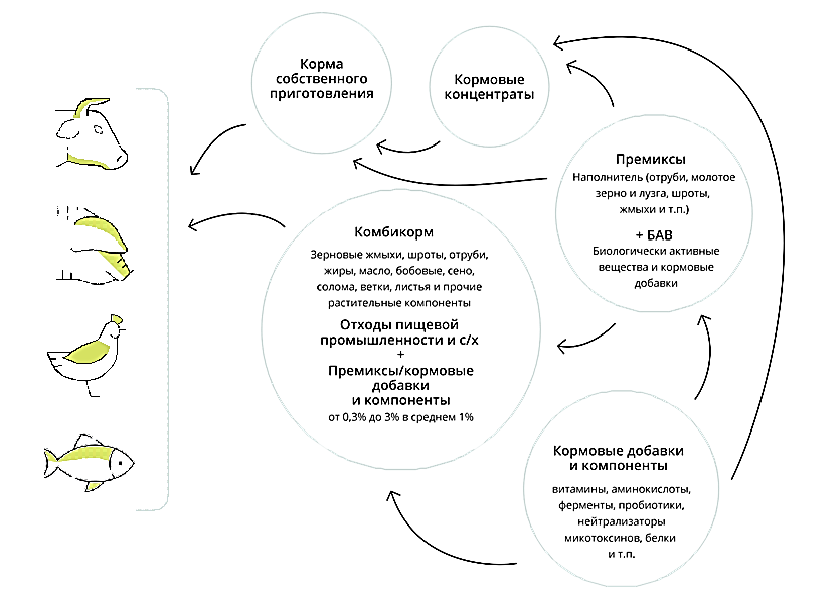 Рисунок 5 – Виды кормов.Готовые кормаФедеральная служба государственной статистики учитывает следующие категории готовых кормов для сельскохозяйственных животных:корма растительные;корма животные сухие;корма из рыбы, мяса китов и других водных млекопитающих;консервы кормовые для сельскохозяйственных животных;корма вареные;комбикорма;прочие корма для сельскохозяйственных животных;В 2019 году соотношение между объемами производства перечисленных категорий продукции было следующее – диаграмма ниже.Во всех вышеперечисленных категориях готовых кормов импорт незначителен, таким образом, объемы внутреннего производства в целом характеризуют и рынок. Легко видеть, что более 88% выпуска готовых кормов приходится на комбикорма. Если говорить о конкретных показателях, то в 2019 году объем российского выпуска комбикормов для сельскохозяйственных животных составил, по данным Росстата, 29,6 млн. тонн.Диаграмма 2 – Структура кормов в 2019 г.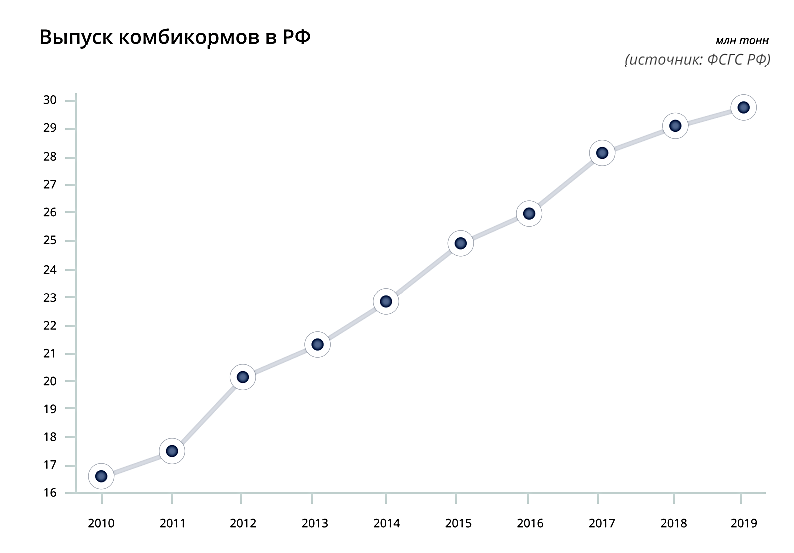 Диаграмма 3 – Выпуск комбикормов в РФ, млн. тонн.Последние 10 лет выпуск прирастал значительными темпами:СAGR2010-2019 = 6,7%.Необходимо отметить, что с 2017 года рынок комбикормов замедлился. CAGR2017-2019 = 2,8%. Связано это со вспышками африканской чумы свиней и гриппа птиц, резким удорожанием витаминов и некоторых других импортных компонентов кормов (пожар на BASF, политика «чистого неба» в Китае), соевого шрота, фуражного зерна. Причины в комплексе привели к сокращению спроса со стороны животноводства, росту цен на компоненты комбикорма и в итоге к снижению рентабельности производств, дальнейшему «вымыванию» с рынка отдельных игроков.В структуре выпуска 51,8% приходится на комбикорм для сельскохозяйственной птицы. Связано это с тем, что все крупные хозяйства кормят птицу исключительно комбикормами, что, учитывая значительное поголовье, и определяет спрос. На втором месте по объемам выпуска комбикорма для свиней — почти 40%.Структура производства комбикормов для сельскохозяйственных животных по назначению в 2019 году представлена на рисунке ниже.Основной проблемой отечественного рынка комбикормов является зависимость от зарубежных поставок компонентов кормов и технологических решений при строительстве новых и реконструкции действующих кормоцехов.Премиксы и концентраты.Премиксы — однородная смесь, применяемая в животноводстве для обогащения комбикормов и кормовых концентратов для лучшего использования генетического потенциала сельскохозяйственных животных. В состав премиксов входит:наполнитель — продукт, способный растворять и удерживать активные вещества. В качестве наполнителя часто используются отруби, измельченное зерно, овсяная и травяная мука, жмыхи, дрожжи, шрот;биологически-активные вещества (БАВ) — витамины, микроэлементы, макроэлементы, аминокислоты, ферменты, вкусоароматические добавки, антиоксиданты, химико-терапевтические препараты и т.п.Рецептура премиксов разрабатывается для решения конкретных задач и учитывает вид, возраст, направление продуктивности животного. Производство премиксов требует серьезной научной и технологической базы, поэтому число премиксных заводов и цехов существенно ниже, чем комбикормовых (<50).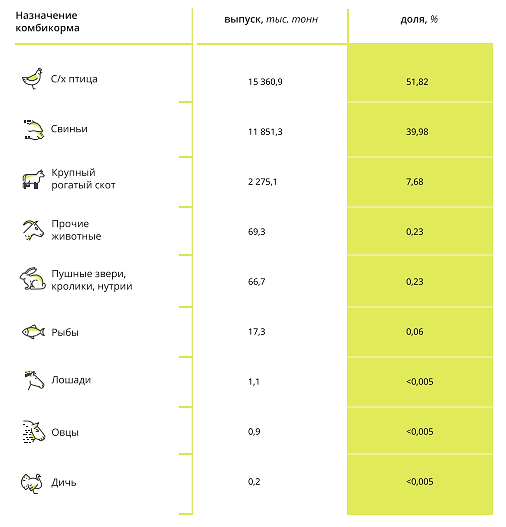 Рисунок 6 – Структура комбикормов по их назначению.Объем российского производства премиксов в 2019 году, согласно данным официальной статистики, составил 502,2 тыс. тонн. CAGR 2010-2019= 25,4%. В последние 3 года рост рынка премиксов замедлился CAGR2017-2019 = 7,1%, чему способствовали описанные ранее причины.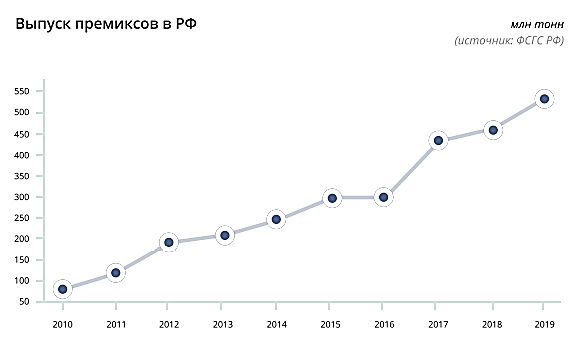 Диаграмма 4 – Выпуск премиксов в РФ, млн. тонн.Структура производства премиксов для сельскохозяйственных животных по назначению в 2019 году:Диаграмма 5 – Структура производства премиксов для с/х животных по назначению, 2019 г.Доля импортных премиксов в потреблении в 2019 году оценивалась «Текарт» ~ 6% в натуральном выражении (против 46% в 2010 году). Показатель имеет тенденцию к сокращению, ожидается, что в скором времени наша страна сможет полностью обеспечивать свои потребности в премиксах. Отметим, что, говоря о российском производстве, мы имеем в виду в том числе локализованные производства, заводы с иностранным участием.Экспорт премиксов более ситуативен, объемы внешних поставок меняются из года в год. Российские производители имеют амбиции к увеличению зарубежных продаж производимой продукции. По мнению экспертов, отечественные премиксы имеют высокие показатели качества, однако не всегда конкурентноспособны по цене, поскольку до 90% используемых при их производстве компонентов — импортные, что определяет зависимость цен от большого числа экономических и политических причин. Так, в 2017 году после повышения цен на витамины (пожар на BASF, политика «чистого неба» в Китае), российские премиксы подорожали в 1,5-2 раза.Таким образом, как и в прочих сегментах кормового рынка, главной проблемой отрасли производства премиксов является зависимость от поставок сырья и технологий (применяемое на производствах оборудование преимущественно импортное).Концентраты (БМВК, БМВД, ВМК), как уже говорилось выше, предназначены для обогащения кормов белком, витаминами и минералами, а иногда и углеводами, жирами, аминокислотами и др. Способ и нормы использования концентратов определяются конкретной рецептурой. Производством концентратов занимаются премиксные заводы, а также отдельные производители комбикормов.Федеральная служба государственной статистики учитывает производство концентратов белково-витаминно-минеральных, а также концентратов и смесей кормовых.Кормовые концентраты: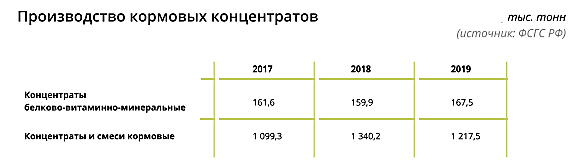 Рисунок 7 – Производство кормовых концентратов, тыс. тонн.По расчетам «Текарт» на основании данных ФТС РФ, импорт кормовых концентратов в Россию незначителен.Кормовые добавкиКормовые добавки — важнейшая часть любого комплексного рациона. На рынке представлены как отдельные функциональные элементы (витамины, минералы, ферменты, аминокислоты, антибиотики, белки и т. п.), так и комплексы из нескольких элементов.Кормовые добавки используются как производителями комбикормов, концентратов и премиксов, так и хозяйствами для самостоятельного введения в кормовую базу.На конец марта 2020 года Россельхознадзором было зарегистрировано 2955 кормовых добавок, из них 605 (20%) — отечественного производства.Россия в высокой степени зависима от импортных поставок кормовых добавок, поскольку внутреннего производства многих компонентов в нашей стране нет, либо имеющиеся производства не могут удовлетворить внутреннюю потребность.Минсельхоз приводит следующие оценки импортозависимости по сегментам рынка кормовых добавок: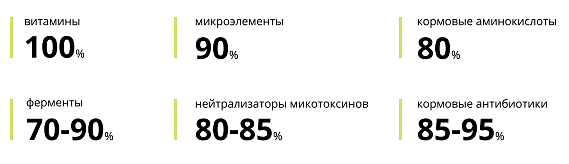 Рисунок 8 – Сегментация рынка кормовых добавок.В России, в свою очередь, производятся пробиотики и пребиотики, отдельные ферменты и минералы, функциональные добавки и т. п.Если опираться на данные о зарегистрированных Россельхознадзором кормовых добавках, то наибольшее число российских кормовых добавок предназначены для производства кормов, кормовых смесей и премиксов, то есть, по сути, выполняют широкую функцию обогащения рационов, на втором месте — добавки для балансирования рационов и восполнения дефицита в отдельных витаминах и микроэлементах. По сути, обе категории очень схожи, различия скорее в позиционировании производителем своей продукции.Диаграмма 6 – Структура российского ассортимента кормовых добавок по типам.Объем потребления кормовых добавок в России в 2019 году оценивался «Текарт» более чем в 440 тыс. тонн. Потребность в кормовых добавках возрастает, что обусловлено как естественным увеличением потребления кормов и премиксов из-за роста поголовья и интенсификации сельского хозяйства, так и тенденциями в животноводстве: повышением конкуренции (в связи с глобализацией и открытием границ конкурировать приходится не только на внутреннем рынке) и значимости эффективной организации производства (из-за той же конкуренции, снижения рентабельности, экономической нестабильности и т. п.), а также, как следствие, использованием животных и птиц с высоким генетическим потенциалом для реализации которого необходимы современные высококачественные корма.Импортозависимость определяет острое реагирование рынка на изменение внешних условий и высокую зависимость цен от экономических и политических факторов. Среди последних событий, повлекших резкую реакцию российского рынка:значительное повышение цен в 2017 году в сегменте кормовых витаминов в связи с пожаром на BASF и остановкой ряда китайских производителей;ретроспективное доначисление налога на добавленную стоимость поставщикам кормовых добавок в 2019 году;дефицит и значительное повышение цен на витамины и другие добавки из-за коронавируса и девальвации рубля в 2020 году.В последние годы все чаще обсуждается вопрос о необходимости возрождения российского рынка кормовых добавок, поскольку наша страна ставит перед собой амбициозные задачи развития сельского хозяйства с решением задач самообеспечения продовольствием и увеличением присутствия на мировых рынках. Однако это требует значительных вложений и, учитывая экономическую ситуацию и особенности функционирования отрасли, влечет за собой ряд рисков. Некоторые эксперты высказывают точку зрения, что не стоит стремиться к самообеспечению добавками, приводя примеры успешного функционирования зависящих от импорта агрокомплексов в других странах.В России на государственном уровне принят ряд документов, ставящих цели дальнейшего развития сельского хозяйства. Однако фокуса именно на кормовых добавках в них не было вплоть до 2018 года, когда Минсельхоз представил проект подпрограммы «Развитие производства кормов и кормовых добавок для животных» в рамках Федеральной научно-технической программы развития сельского хозяйства на 2017-2025 годы (ФНТП). Особенностью документа являлась его направленность не на стимулирование производства комбикормов и их компонентов, а на развитие российских технологий. Представленная подпрограмма включала три технологических направления:Развитие технологий кормопроизводства, решение задачи повышения качества заготавливаемых кормов, развитие селекции и семеноводства кормовых агрокультур, создание новых биологических средств защиты растений, увеличение выпуска биологических препаратов на основе ферментов, бактериальных культур и комплексных ферментно-бактериальных препаратов для приготовления силоса и сенажа.Развитие технологий производства сбалансированных комбикормов и их ингредиентов для улучшения конверсии, внедрение новых технологий повышения питательной ценности и усвояемости комбикормов за счет использования различных добавок, организация производства кормового белка.Развитие производства кормовых добавок для повышения сбалансированности и эффективности использования кормов, увеличения продуктивности и поддержания здоровья животных.Резюмируя, можно отметить, что у предложенного инвестиционного проекта есть хорошие перспективы реализации и развития.5.3. Основные потребительские группы и их территориальное расположение.Основные потребительские группы – торговые предприятия, сельскохозяйственные производители.Территориальное расположение потребительских групп – Краснодарский край и другие регионы России, а также страны зарубежья.5.4. Основные участники российского/зарубежного рынка, степень насыщенности рынка, анализ основных конкурентов (цены, методы продвижения).Основные крупные производители комбикормов, кормовых добавок, премиксов и концентратов в России представлены нижеПроизводителей комбикормов —это основные российские агрохолдинги:Рисунок 9 – Основные производители комбикормов.Рисунок 10 – Основные производители премиксов и концентратов.Рисунок 11 – Основные производители кормовых добавок:5.5. Текущее положение инициатора (инвестора) на рынке, оценка доли рынка, основные конкурентные преимущества.В настоящее время организация заявителя существует в виде бизнес-идеи, следовательно, на рынке не представлена.Конкурентными преимуществами планируемого завода будет: наличие современной производственной инфраструктуры;квалифицированный персонал;использование высококачественного сырья;применение современных технологий.5.6. Планируемая доля рынка после реализации инвестиционного проекта.По итогам 2020 года экспертная оценка емкости рынка производства кормов растительных в Южном федеральном округе составляет порядка 276,98 тыс. тонн, а в рамках проекта – 36,00тыс. тонн, тогда доля рынка проекта будет выглядеть следующим образом:Таблица 10. Доля рынка проекта.Таким образом, доля проекта в структуре производства составит: по ЮФО – 11,50%.6. Организационный план реализации инвестиционного проекта.6.1. Организационный план реализации инвестиционного проекта (перечень этапов с указанием длительности (дней), стоимости со сроком оплаты, ответственном исполнителе).Начало реализации проекта запланировано на 2022 год. Считается, что к этому времени юридические вопросы по организации общества будут решены. Инвестиционный проект планируется реализовывать в соответствии со следующим графиком:Разработка проектно-сметной документации.Подготовка инфраструктуры:подготовка территории;организация коммуникаций.Строительно-монтажные работы:строительство основных зданий;строительство вспомогательных зданий;оборудование сооружений;проведение внутренних работ.Покупка и монтаж оборудования, мебели, инвентаря:поставка оборудования;монтаж оборудования;проведение пусконаладочных работ.Ввод объекта строительства в эксплуатацию:озеленение и благоустройства территории;получение разрешительной документации;начало производственной деятельности.Таблица 11. График реализации проекта.Производственная деятельность общества запланирована с 1 кв. 2023 г.6.2. Количество и квалификация производственного, инженерно-технического и иного персонала, необходимого для реализации инвестиционного проекта, при осуществлении инвестиционной деятельности по инвестиционному проекту силами инициатора (инвестора).В процессе реализации проекта большое внимание будет уделено кадровым вопросам. К моменту запуска производства будет решен вопрос подбора, приема на работу и обучения персонала, преимущественно из населения, проживающего на территории муниципального образования.Прием на работу специалистов и рабочих в первое время будет проводиться в целях проверки их профессиональных качеств, способности к обучению, адаптации в коллективе. Одним из приоритетных направлений фирмы является привлечение молодых, перспективных специалистов с высокой квалификацией, способных быстро реагировать, на меняющиеся требования рынка.Проектом предполагается создание 38 новых рабочих мест. Численность производственных рабочих определена в соответствии с технологическим циклом производства продукции. Нормативная потребность составляет: основной производственный персонал – 24 человека, вспомогательный персонал – 7 человек, административно-управленческий персонал – 7 человек.Прием на работу специалистов и рабочих предполагает проверку их профессиональных и личных качеств, способности к обучению, адаптации в коллективе по срочным договорам с назначением испытательного срока. Удовлетворение потребностей в квалифицированной рабочей силе планируется осуществлять в том числе с помощью службы занятости района.Таблица 12. Расходы на оплату труда.В Таблице 4 Приложения представлен расчет численности работающих, расходы на оплату труда и отчисления на социальные нужды. Годовые расходы на оплату труда составят 20 076,8тыс.руб., в том числе заработная плата составит 15 420,0 тыс. руб., страховые взносы – 4 656,8тыс. руб.Основная задача руководства – формирование команды, стремящейся к получению наибольшего эффекта в деятельности, и ориентации всего коллектива на достижение долгосрочных целей предприятия.Побуждение работников к реализации поставленных перед заводом целей является объективной необходимостью. Поэтому, целесообразно внедрить основные формы стимулирования:заработок работника определяется в зависимости от его квалификации, личных способностей и достижений в труде и включает различные премии. Премиальный фонд формируется по итогам квартала в зависимости от полученной прибыли. Премия распределяется сотрудниками в зависимости от качества работы сотрудников в предыдущий квартал и отсутствия зафиксированных нарушений.система внутренних льгот: страхование здоровья работников за счет предприятия; эффективное премирование, доплаты за стаж работы и др.;нематериальные льготы и привилегии персоналу (предоставление права на скользящий, гибкий график работы; предоставление отгулов).7. Финансовый план реализации инвестиционного проекта.7.1. Основные принятые допущения для построения финансовой моделиФинансирование инвестиционного проекта осуществляется посредством привлечения собственных средств инвестора в размере 100% от общей суммы инвестиционных издержек для оплаты объема материалов и строительных работ застройщику в соответствии с заключенным на строительство договором.В рамках расчета данного бизнес-плана был принят ряд допущений и ограничений при расчете уровня доходности проекта, при этом проектом предусмотрена актуальность основных макроэкономических параметров.При расчетах финансово-экономической модели бизнес-плана приняты следующие допущения:ключевая ставка ЦБ РФ – 7,5%темп инфляции – 4,0%*поправка на риск – 8,0%ставка дисконтирования по проекту – 11,4%.*прогноз по инфляции на 2022 год по данным Центрального банка Российской Федерации (http://www.cbr.ru/).Финансовый план реализации инвестиционного проекта приведен в таблицах приложения.7.2. Источники финансирования. График финансирования проектаФинансирование инвестиционного проекта осуществляется посредством привлечения собственных средств инвестора в размере 100% от общей суммы инвестиционных издержек для оплаты объема материалов и строительных работ застройщику в соответствии с заключенным на строительство договором.Данные по источникам финансирования инвестиционного проекта представлены в Приложении (таблица 2).7.3. Планируемый объем продаж, планируемая выручка от реализации продукции (товаров, работ, услуг).План прибылей и убытков отражает результаты деятельности общества в определенные периоды времени (месяц, квартал, год). Из плана прибылей и убытков можно определить прибыльность предприятия в условиях плановой загрузки производственных мощностей. Расчет прибыльности проекта отражен в Таблице 9 Приложения.Анализ планируемой прибыли важен для определения экономической целесообразности и эффективности проекта. Важно, чтобы произведенные затраты не только окупили вложенный капитал, но и принесли дополнительный доход в виде прибыли. При этом размер полученной прибыли всегда, в конечном итоге определяет эффективность вложений в проект, так как все расчеты эффективности базируются на сравнительном анализе размера полученной прибыли и привлеченных средств.Денежные потоки отражают фактические поступления выручки от продаж и фактическую оплату понесенных затрат.Результатом финансово-хозяйственной деятельности является чистая прибыль, которая наряду с суммой амортизационных отчислений вводимых основных средств будет являться источником возврата заемных средств.7.4. Планируемая себестоимость, структура прочих затрат, обслуживание долговых обязательств (при наличии), чистая прибыльПлановый расчет себестоимости приведен в Таблице 5 Приложения. С учетом принятых допущений построена финансово-экономическая модель деятельности общества. Структура затрат и прибыль указаны соответственно в таблицах 6 и 9 Приложения.7.5. Ожидаемые налоговые отчисления, в том числе в бюджет Краснодарского края.Данные налогового окружения принимаются в соответствии с Налоговым кодексом РФ, федеральным законодательным актами и актами субъекта РФ, действующими на 2022 год.Таблица 13. Налоговое окружение.* в том числе страхование от несчастных случаев 0,2%Расчет сумм налогов и сборов в бюджет при реализации инвестиционного проекта представлен в Таблице 8 Приложения.Основным показателем бюджетной эффективности является чистый дисконтированный доход консолидированного бюджета края. Бюджетный эффект инвестиционного проекта определяется как сальдо поступлений и выплат из бюджета в связи с реализацией данного проекта. В таблице за расчетный период проводится дисконтирование сумм поступлений и выплат реализации проекта.7.6. Расчет точки безубыточности.Точка безубыточности соответствует объему реализации, начиная с которого выпуск продукции (услуг) должен приносит прибыль. Точка безубыточности рассчитывается как отношение величины постоянных расходов к разности цены продукции и величины переменных расходов, деленной на объем реализации продукции (услуг). Расчет безубыточности приведен в таблице 11 Приложения.7.7. Расчет показателей эффективности проектаЭффективность проекта характеризуется результатами, получаемыми от производственной, финансовой и инвестиционной деятельности предприятия.Оценка потребности проекта в оборотных средствах (чистого оборотного капитала) осуществляется на основе норм оборота основных статей текущих активов и пассивов, исходя из потребностей предприятия при работе на полную (проектную) мощность. При этом учитывается необходимость наличия соответствующих средств на оплату сырья, материалов и комплектующих на интервалах планирования, предшествующих периоду их использования, а поступления средств за услуги – в последующих интервалах планирования. Кроме того, учитываются затраты на начисления и уплаты налогов и сборов. Потребность в первоначальных оборотных средствах на начало реализации проекта составит 7 792,0тыс. руб.Расчет результатов деятельности общества, в том числе в определенные периоды времени (месяц, квартал, год), отражен в таблице прибыльности проекта. Анализ планируемой прибыли важен для определения экономической целесообразности и эффективности проекта. Важно, чтобы произведенные затраты не только окупили вложенный капитал, но и принесли дополнительный доход в виде прибыли. При этом размер полученной прибыли всегда, в конечном итоге определяет эффективность вложений в проект, так как все расчеты эффективности базируются на сравнительном анализе размера полученной прибыли и привлеченных средств.Денежные потоки отражают фактические поступления выручки от продаж и фактическую оплату понесенных затрат.Результатом финансово-хозяйственной деятельности является чистая прибыль, которая наряду с суммой амортизационных отчислений вводимых основных средств будет являться источником возврата заемных средств.8. Анализ инвестиционного проекта.8.1. Анализ сильных и слабых сторон инвестиционного проекта, благоприятных возможностей и потенциальных угроз.При реализации данного инвестиционного проекта могут возникнуть следующие риски (вероятность возникновения):риски, возникающие на этапе осуществления капитальных вложений:несвоевременная поставка и монтаж оборудования (низкая);несвоевременное или неполное финансирование (средняя);превышение расчетной стоимости проекта (высокая);форс-мажор, материальный ущерб (средняя);риски, связанные с эксплуатацией предприятия:невыход на проектную мощность – возникновение технологических или сырьевых ограничений (средняя);инфляция затрат (высокая);транспортные риски (низкая);форс-мажор, материальный ущерб (низкая).Методами снижения данных рисков могут служить:заключение контрактов (договоров) на базе твердых цен, наличие в контрактах штрафных санкций и т.д.;наличие долгосрочных контрактов с поставщиками сырья, материалов, комплектующих;наличие альтернативных поставщиков сырья и покупателей готовой продукции;приемлемое соотношение собственных и заемных средств в составе источников финансирования проекта;наличие источников финансирования для формирования и оборотного капитала с учетом запасов и платежного цикла проекта;страхование имущества, рисков и т.п.;формирование благоприятного отношения к проекту в СМИ;поддержка проекта со стороны местных органов власти.8.2. Анализ эффективности реализации инвестиционного проекта в случае изменений основных показателей (объем реализации продукции (товаров, работ услуг), себестоимости единицы продукции (товара, работы, услуги), цены за единицу продукции (товара, работы, услуги), курса валют, стоимости источников финансирования).Цель анализа чувствительности – определение степени влияния изменения исходных данных проекта на его на финансовый результат. Анализ чувствительности проекта заключается в определении критических границ изменения факторов. Например, насколько максимально можно снизить объемы продаж или цены на продукцию, работы или услуги, при которых чистый приведенный доход (NPV) будет положительным. Чем шире диапазон параметров, в котором показатели эффективности остаются в пределах приемлемых значений, тем выше запас прочности проекта, тем лучше он защищен от колебаний различных факторов, оказывающих влияние на результаты реализации проекта.При выходе на проектную мощность и запланированный ценовой уровень дисконтированный срок окупаемости составит 3,0 лет. Рентабельность по чистой прибыли проекта растет по мере его реализации и на конец 2023 года составляет 12,7%.8.3. Описание основных видов рисков и способов их минимизации:При реализации любого проекта существует вероятность того, что реальный доход будет отличаться от прогнозируемого, т.е. существуют инвестиционные риски.а) организационный и управленческий риск (подготовка персонала)На подготовительной стадии ключевым вопросом является получение поддержки администрации и выделение земли для проекта.Вопрос подготовки персонала поставлен следующим образом. Инженерно-технический персонал будет подбираться в течение года во время строительства предприятия.Рабочие будут набираться за три месяца до пуска завода. В течение трехмесячного срока они должны будут пройти испытательный срок и обучение производственным навыкам. Рабочие, непосредственно занятые в производстве: к ним будут предъявляться самые жесткие требования. Подбор этой категории персонала будет проходить в несколько этапов: собеседование, тестовые производственные задачи, решение нестандартных производственных задач. Для персонала, непосредственно не занятого в технологическом процессе, главными критериями будут исполнительность, порядочность и профпригодность.Учитывая, что средняя зарплата будет на уровне среднекраевого значения, текучка кадров ожидается минимальной.б) технологический риск (запуск и оснащение проекта)На этом этапе ключевыми вопросами являются:Проектирование и получение разрешения на строительство предприятия;Освоение персоналом технологического процесса производства.в) коммерческие риски (риски сбытовой политики)На стадии функционирования главная задача – удержание объема продаж не ниже заданного уровня. Для решения этой задачи необходима разработка сбытовой политики и рекламной компании.г) экологические рискиПроизводство не относится к опасным, какие-либо вредные выбросы отсутствуют.д) риск материально-технического обеспеченияРиски провала производственной программы из-за проблем материально-технического обеспечения минимальны и могут возникнуть только при резких изменениях, затрагивающих всю экономику России.е) экономические риски: устойчивость к изменениям макроэкономической ситуации, повышению тарифов и цен на стратегические ресурсы, снижению платежеспособного спроса на продукцию; наличие альтернативных рынков сбыта, последствия ухудшения налогового климата, появление товара-конкурента.9. Сопутствующие эффекты при реализации инвестиционного проекта.9.1. Экологическая безопасность инвестиционного проекта, описание возможных выбросов, отходов.«Перечень мероприятий по охране окружающей среды» (ПМ ООС) - обязательный раздел проектов реконструкции или нового строительства, содержащий обоснование мероприятий по охране окружающей среды, восстановлению природной среды, рациональному использованию и воспроизводству природных ресурсов, обеспечению экологической безопасности. Разработка раздела ООС является неотъемлемой и обязательной частью разработки проектной документации на строительство, реконструкцию зданий, строений, сооружений и иных объектов согласно Постановлению Правительства Российской федерации от 16 февраля 2008 г. № 87 «О составе разделов проектной документации и требованиях к их содержанию».Строительство и реконструкция зданий, строений, сооружений и иных объектов должны осуществляться только по проектам, в составе которых имеется раздел ООС.Размещение, проектирование, строительство, реконструкция, ввод в эксплуатацию, эксплуатация, консервация и ликвидация зданий, строений, сооружений и иных объектов, оказывающих прямое или косвенное негативное воздействие на окружающую среду, осуществляются в соответствии с требованиями в области охраны окружающей среды. При этом в проекте ООС должны предусматриваться мероприятия по охране окружающей среды, восстановлению природной среды, рациональному использованию и воспроизводству природных ресурсов, обеспечению экологической безопасности.Состав и основные задачи проекта ООС.Раздел ООС разрабатывается для проектной документации (проект, рабочий проект) для нового строительства, расширения или реконструкции действующих предприятий.Раздел ООС в составе проектной документации содержит ряд предложений по рациональному использованию природных ресурсов в строительстве и технических решений по предупреждению негативного воздействия проектируемого объекта на окружающую природную среду.Состав и содержание раздела ООС могут уточняться применительно к требованиям специфики проектирования предприятий соответствующих отраслей промышленности или параметров жилищно-гражданских объектов.Этапы разработки раздела ООС:Проект ООС регламентирует проведение следующих работ:покомпонентная оценка существующего положения окружающей среды;экологический и санитарно-гигиенический анализ функционального использования территорий и баланса территорий (соотношение застроенных, открытых и озелененных территорий, доля рекреационных зон, средозащитных территорий);зоны санитарной охраны, охранные зоны историко-культурных объектов, особо охраняемые природные территории и их границы;атмосферный воздух;водные ресурсы;отходы и санитарная очистка территорий;физические факторы воздействия;санитарно-экологическая оценка почв;оценка геологических и гидрогеологических условий;благоустройство и озеленение территорий;оценка изменений по принятым решениям.Перечень исходно-разрешительной документации для разработки ООС. Для разработки ООС необходима следующая документация:Проект на строительство объекта:исходно-разрешительная документация;общая пояснительная записка;генеральный план и транспорт;архитектурно-строительные решения;инженерное оборудование, сети и системы, водопровод и канализация (схемы сетей);технологические решения;отопление и вентиляция;освещение и электроснабжение;проект благоустройства и озеленения;проект организации строительства.Архитектурно-планировочное задание и задание на проектирование.Перечетная ведомость деревьев и кустарников, в т.ч. попадающих в зону ведения работ. Дендроплан.Порубочные билеты (если производится вырубка деревьев).Договор аренды земельного участка или Свидетельство о государственной регистрации права.Проект компенсационного озеленения.Генеральный план М 1:500.Ситуационный план М 1:2000.Технические условия на присоединение мощности к действующим сетям.Технические условия на присоединение к тепловым сетям.Технические условия на водоснабжение и канализование.Технические условия на присоединение к городской водосточной сети.Гигиенический сертификат, сертификат соответствия на очистные сооружения и схема очистных сооружений.Отчет о проведении инженерно-геологических, инженерно-экологических и инженерно-гидрологических изысканий.Справка НИиПИ Генплана об интенсивности движения транспортных средств на прилегающих магистралях района расположения объекта.Справка о фоновых концентрациях вредных веществ и краткой климатической характеристики района строительства, выданных Московским ЦГМС-Р.Согласование раздела ООС осуществляется при подаче всей необходимой документации в органы, осуществляющие государственную экспертизу проектной документации.Раздел «Перечень мероприятий по охране окружающей среды» разрабатывается в соответствии с Федеральным законом №174 «Об экологической экспертизе» и Федеральным законом №7 «Об охране окружающей среды».В процессе оказания услуг по строительству и ремонту должны быть обеспечены безопасность жизни и здоровья застройщика, охрана и безопасность труда в соответствии с требованиями СНиП III-4, СНиП 12-03.Техническая безопасность. На стадии проектирования и строительства необходимо предусмотреть следующие противопожарные мероприятия:противопожарные разрывы до соседних объектов, огнестойкость строительных конструкций, этажность, молниезащиту и другие противопожарные мероприятия выполнить в соответствии с действующими нормами и правилами;обеспечить возможность проезда пожарных машин к зданию и доступ пожарных с автолестниц или автоподъемников;предусмотреть водоснабжение для целей наружного и внутреннего пожаротушения. У мест расположения водоисточников установить соответствующие указатели, освещенные светильниками;здание оборудовать системами автоматического тушения, извещения и оповещения людей о пожаре, противодымной защитой. Приемную станцию пожарной автоматики установить в помещении с круглосуточным дежурством обслуживающего персонала и телефоном;электроснабжение противопожарных систем и устройств выполнить по первой категории надежности согласно ПУЭ;предусмотреть установку только сертифицированного противопожарного оборудования и т.д. Также необходимо проведение мероприятий, направленных на обеспечение готовности объекта к действиям по предупреждению, локализации и ликвидации последствии аварий или чрезвычайных ситуаций. Согласно Федеральному закону от 10 января . № 7-ФЗ «Об охране окружающей среды» охрана окружающей среды представляет собой деятельность органов государственной власти Российской Федерации, органов государственной власти субъектов Российской Федерации, органов местного самоуправления, общественных и иных некоммерческих объединений, юридических и физических лиц, направленная на сохранение и восстановление природной среды, рациональное использование и воспроизводство природных ресурсов, предотвращение негативного воздействия хозяйственной и иной деятельности на окружающую среду и ликвидацию ее последствий.Согласно указанному закону к методам экономического регулирования в области охраны окружающей среды относятся:установление лимитов на выбросы и сбросы загрязняющих веществ и микроорганизмов, лимитов на размещение отходов производства и потребления и другие виды негативного воздействия на окружающую среду;проведение экономической оценки природных объектов и природно-антропогенных объектов;проведение экономической оценки воздействия хозяйственной и иной деятельности на окружающую среду.В результате эксплуатации проектируемого объекта не утилизируемые отходы не образуются.Утилизация отходов, предотвращение захламления территории проектируемого объекта позволит предотвратить негативное воздействие на природные ресурсы: почвы, подземный горизонт.Намечаемая деятельность не связана с обращением с опасными веществами и отходами. Характер и масштаб воздействия на окружающую среду является незначительным и не может привести к негативным изменениям качества окружающей среды.9.2. Основные социальные эффекты (повышение занятости населения, развитие социальной инфраструктуры).При успешной реализации проекта появится возможность улучшить экономическую ситуацию в регионе и районе, снизить социальную напряженность в обществе. Сформируется рынок качественной продукции, будет создан механизм потребления (переработки) ресурсов в рамках района, делая прибавку к доходам местного бюджета.В результате реализации проекта будет создано 38 новых рабочих мест со средним уровнем заработной платы – 33,8 тыс. руб. в месяц.10. Лицензирование и сертификация.10.1. Патентно-правовая охрана производимой продукции и технологий.Правовая защита производимой продукции не требуется. Использование уникальной технологии не планируется.Планируется регистрация название продукта (товарный знак) для того, чтобы избежать появления на рынке товаров-клонов.10.1.1. Наличие у заявителя зарегистрированных в установленном порядке прав на объекты интеллектуальной собственности, в том числе в виде нематериальных активов.Зарегистрированные права на объекты интеллектуальной собственностиотсутствуют.10.1.2. План мероприятий по обеспечению правовой охраны объектов интеллектуальной собственности.Создание и использование объектов интеллектуальной собственности не предусмотрено.10.2 Сертификация продукции.Сертификат соответствия – специальный документ, подтверждающий соответствие какой-либо продукции определенным требованиям безопасности и качества, которые устанавливаются в нормативных документах или стандартах. Такими документами являются ГОСТы или технические регламенты.10.2.1. Необходимые сертификаты на продукцию, условия, сроки и стоимость получения, с указанием уже полученных.Система сертификации ГОСТ Р включает системы обязательной сертификации, добровольной сертификации и декларирования соответствия. Существует два основных вида сертифицирования продукции – добровольная и обязательная. Обязательное сертифицирование, производится для тех продуктов, к которым предъявляются необходимые требования по ее качеству. Перечень продукции (товаров), подлежащих обязательной сертификации, определяется постановлением Правительства РФ «Об утверждении единого перечня продукции, подлежащей обязательной сертификации, и единого перечня продукции, подтверждение соответствия которой осуществляется в форме принятия декларации о соответствии» от 1 декабря 2009 г. № 982. Добровольное сертифицирование проводится, исключительно, по собственной инициативе. Сертификат продукции является бесспорным подтверждением ее качества. Покупателю совершенно не важно, добровольно, или в обязательном порядке получен сертификат, для него главное – наличие документа, который подтвердил бы, что товар отвечает всем требованиям стандартов и является безопасным и качественным. Поэтому в дальнейшем возможна добровольная сертификация продукции.Декларирование является альтернативным способом подтверждения качества продукции и услуг, а декларация соответствия служит официальным документом, подтверждающим качество той или иной продукции. То есть если продукция не подлежит обязательной сертификации нужно проверить, не подлежит ли данный вид продукции декларированию соответствия. Агентством Ростехрегулирования установлена Номенклатура продукции, соответствие которой может быть подтверждено декларацией о соответствии.Выпускаемый обществом вид продукции не подлежит обязательной сертификации, однако входит в перечень продукции, подлежащей декларированию соответствия.Сроки и стоимость оформления сертификатов зависит от специфики самого товара, наличия ранее оформленных сертификатов, типа продукции, особенностей проводимых тестов, количества товара (партия, контракт, серийное производство) и его специфических особенностей. После изучения всех предоставленных документов специалисты центра определят сроки проведения работ и стоимость предстоящей сертификации.Производство будет осуществляться с соблюдением всех необходимых норм и правил, определенных нормативными, правовыми, иными регламентирующими документами (ГОСТ 18691-88, ГОСТ Р 51899-2002).Также планируется, что продукция будет сопровождаться сертификатом соответствия, ветеринарным свидетельством и протоколом испытаний.10.2.2. Необходимые сертификаты при экспорте продукции, условия, сроки и стоимость получения.Экспорт продукции не предусмотрен.10.3 Лицензирование осуществляемой деятельности.Данный вид деятельности не подлежит обязательному государственному лицензированию, не требует членства в саморегулируемых организациях (СРО), однако рекомендуется регистрация торговой марки, названия и т.д.Достоверность сведений, содержащихся в бизнес-плане, и возможность достижения целей проекта подтверждаю.  М.П.ПРИЛОЖЕНИЯНаименование и адрес заявителя проекта:Администрация муниципального образования Гулькевичский район,  Краснодарский край, г.Гулькевичи,    ул. Советская, д. 14№ п/пСтруктура инвестицийОбщая сумма инвестиций№ п/пСтруктура инвестицийОбщая сумма инвестиций1.Капитальные вложения, в т.ч.:77 900,01.здания и сооружения23 200,01.строительно-монтажные работы2 700,01.оборудование46 300,01.прочее5 700,02.Затраты на приобретение оборотных средств7 792,03.Другие инвестиции150,04.Общие инвестиции по проекту85 842,05.НДС на СМР, оборудование, оборотные средства12 983,3№Муниципальное образованиеАдминистративный центрКоличество населённых пунктовНаселениеПлощадь, км²Городские поселенияГородские поселенияГородские поселенияГородские поселенияГородские поселенияГородские поселения1Гулькевичское город Гулькевичи3        38 474        74,41 2Гирейское посёлок городского типа Гирей3          6 554        40,13 3Красносельскоепосёлок городского типа Красносельский1          7 630       12,14 Сельские поселенияСельские поселенияСельские поселенияСельские поселенияСельские поселенияСельские поселения4Венцы-Заря посёлок Венцы96 570     189,00 5Комсомольское посёлок Комсомольский22 875       86,08 6Кубань посёлок Кубань86 255     181,40 7Николенское село Николенское62 850       97,23 8Новоукраинское село Новоукраинское25 997       65,37 9Отрадо-Кубанское село Отрадо-Кубанское54 808       75,93 10Отрадо-Ольгинское село Отрадо-Ольгинское35 216     145,71 11Пушкинское село Пушкинское22 305     107,31 12Скобелевское станица Скобелевская71 580       67,83 13Соколовское село Соколовское54 527     120,12 14Союз Четырёх Хуторов хутор Чаплыгин41 205       55,15 15Тысячное посёлок Тысячный32 028       76,66 №Населённый пунктТипМуниципальное образование1ГулькевичигородГулькевичское городское поселение2Гирейп.г.т.Гирейское городское поселение3ПриозёрноеселоГирейское городское поселение4ЧерединовскийхуторГирейское городское поселение5ЛебяжийхуторГулькевичское городское поселение6МайкопскоеселоГулькевичское городское поселение7КомсомольскийпосёлокКомсомольское сельское поселение8ТельманхуторКомсомольское сельское поселение9Красносельскийп.г.т.Красносельское городское поселение10БулгаковхуторНиколенское сельское поселение11ВербовыйхуторНиколенское сельское поселение12ИвлевхуторНиколенское сельское поселение13ЛебедевхуторНиколенское сельское поселение14НиколенскоеселоНиколенское сельское поселение15ОрловхуторНиколенское сельское поселение16НовоукраинскоеселоНовоукраинское сельское поселение17СамойловхуторНовоукраинское сельское поселение18БотаникапосёлокОтрадо-Кубанское сельское поселение19Мирный ПахарьхуторОтрадо-Кубанское сельское поселение20Отрадо-КубанскоеселоОтрадо-Кубанское сельское поселение21ПрогрессхуторОтрадо-Кубанское сельское поселение22СтаромавринскийхуторОтрадо-Кубанское сельское поселение23КиевкахуторОтрадо-Ольгинское сельское поселение24НовомихайловскоеселоОтрадо-Ольгинское сельское поселение25Отрадо-ОльгинскоеселоОтрадо-Ольгинское сельское поселение26НовокрасныйхуторПушкинское сельское поселение27ПушкинскоеселоПушкинское сельское поселение28Венцыпосёлоксельское поселение Венцы-Заря29Духовскойхуторсельское поселение Венцы-Заря30Заряпосёлоксельское поселение Венцы-Заря31Кравченкохуторсельское поселение Венцы-Заря32Красная Полянахуторсельское поселение Венцы-Заря33Крупскийхуторсельское поселение Венцы-Заря34Лесодачапосёлоксельское поселение Венцы-Заря35Первомайского Лесничествапосёлоксельское поселение Венцы-Заря36Подлесныйхуторсельское поселение Венцы-Заря37Дальнийпосёлоксельское поселение Кубань38Кубаньпосёлоксельское поселение Кубань39Мирныйпосёлоксельское поселение Кубань40Новоивановскийпосёлоксельское поселение Кубань41Подлесныйпосёлоксельское поселение Кубань42Советскийпосёлоксельское поселение Кубань43Трудовойпосёлоксельское поселение Кубань44Урожайныйпосёлоксельское поселение Кубань45Зарьковхуторсельское поселение Союз Четырёх Хуторов46Зеленчукхуторсельское поселение Союз Четырёх Хуторов47Старогермановскийхуторсельское поселение Союз Четырёх Хуторов48Чаплыгинхуторсельское поселение Союз Четырёх Хуторов49БорисовхуторСкобелевское сельское поселение50ЖуравлевхуторСкобелевское сельское поселение51ПартизанхуторСкобелевское сельское поселение52РодниковхуторСкобелевское сельское поселение53СергеевскийхуторСкобелевское сельское поселение54СкобелевскаястаницаСкобелевское сельское поселение55СпорныйхуторСкобелевское сельское поселение56АлексеевскийхуторСоколовское сельское поселение57Машевский,хуторСоколовское сельское поселение58НовопавловскийхуторСоколовское сельское поселение59ПетровскийхуторСоколовское сельское поселение60СоколовскоеселоСоколовское сельское поселение61БратскийхуторТысячное сельское поселение62ВоздвиженскийхуторТысячное сельское поселение63ТысячныйхуторТысячное сельское поселениеОтрасль2019 год2020 годПромышленное производство32,033,1Сельское хозяйство31,031,4Розничная торговля25,623,7Строительство9,310,1Транспорт1,20,9Общественное питание0,90,8ПоказательЕдиница измеренияЗначениечистая приведенная стоимость (NPV)млн. руб.81,97индекс прибыльности (PI)1,80внутренняя норма доходности (IRR)%54,64доходность инвестиций (ROI)%95,5средняя норма рентабельности (ARR)77,1рентабельность деятельности%12,7ПоказательЕдиница измеренияЗначениеКонтрольная датастоимость проектамлн. руб.85,82 кв. 2023 г.численность персоналачел.381 кв. 2023 г.выручкамлн. руб.396,02027 г.чистая прибыльмлн. руб.50,42027 г.срок окупаемостигод2,754 кв. 2024 г.дисконтированный срок окупаемостигод3,001 кв. 2025 г.сумма налогов и сборовмлн. руб.20,72027 г.ФИОФИОдолжностьНачальник отдела экономики, привлечения инвестиций управления экономики и потребительской сферы:Хомутова Елена Викторовнателефон8 (86160) 5-18-72; 8(86160) 3-29-80e-mailotdel.eco@gulkevichi.comНаименование продукцииЕдиница измеренияГодовой объем производства при выходе на проектную мощностьГранулированный кормтонн36 000,0Продукция (услуга)Ед. изм.Цена (тыс. руб.)Гранулированный кормтонна11,00«Черкизово»«Русагро»«КоПИТАНИЯ»«Мираторг»«Великолукский Ск»«Здоровая ферма»«Ресурс»«Сибирская аграрная группа»«Агросила»«Приосколье»«Продо»«Ариант»«ЭЗРК -Белранкорм»«Космос Групп»«Хорошее дело»«Агро-Белогорье«Агроэко»«ЧароенПокпанд Фудс»«Агропромкомплектация»«Мегамико»«Кузбасская птицефабрика»АО «Галичское» по птицеводству«КоудайсМКорма»«Курский комбинат хлебопродуктов»«Рыбинскилебопродукт«Мустанг Технологии кормления»«Лужский комбикормовый завод»«Вутасоль»«Витомэк»«Лузинский комбикормовый завод»«Биознергия»«Мираторг»«Никомикс»«Премико»«Завод премиксов №1»«Южная корона — БКЗ»«Виломикс»«ДСМ НутришнлПродуктс Рус»«Богдановичкий комбикормовый завод»Российские производители«Агровит» НПФ «Экопром»Де Хёс / «КоудайсМКорма»«Фармакс«Биовмид»«Саф-Нева»«Витасоль»«ТрауНутришен»«ФосАгро»«Текнофид»«Агрофермент«Завод Премиксов №1»«Сиббиофарм»«Белфармаком»«ДонБиоТех»НПЦ Агросистема»«Уралбиовет»«АМиноСиб» «Биоторф»«РУС-БИО»Зарубежные производителиFRAKaeslerNutrition GmbHAdisseoMiavitFF ChemicalsAgrofeedBASELallemandBeapharKeminBiochemIILI LamburgerSchaumannAlltechDun&BradstreetBiovetDaavisioПоказательЗначениеДоляЮФОЮФОЮФООбъем производства по проекту, тыс. тонн36,0011,50%Общий объем производства, тыс. тонн276,9888,50%Итого282,78100,00%Этап реализации2022 год2022 год2022 год2022 год2023 год2023 год2023 год2023 годЭтап реализации1 кв.2 кв.3 кв.4 кв.1 кв.2 кв.3 кв.4 кв.Научно-исследовательские работы, проектные изыскания, проектирование•СМР••••Закупка и поставка оборудования ••Ввод в эксплуатацию•Получение дохода••Выход на проектную мощность••ДолжностьЧисленность (чел.)Ежемесячный оклад (руб.)Расходы на оплату труда в месяц (руб.)Административно-управленческий персоналАдминистративно-управленческий персоналАдминистративно-управленческий персоналАдминистративно-управленческий персоналДиректор148 00048 000Главный бухгалтер141 00041 000Бухгалтер234 00068 000Экономический отдел241 00082 000Юрист141 00041 000Основной производственный персоналОсновной производственный персоналОсновной производственный персоналОсновной производственный персоналАгроном-агрохимик144 00044 000Основной производственный персонал1234 000408 000Водитель530 000150 000Кладовщик 228 00056 000Аппаратчик236 00072 000Наладчик136 00036 000Механик136 00036 000Вспомогательный персоналВспомогательный персоналВспомогательный персоналВспомогательный персоналРазнорабочий329 00087 000Технический персонал230 00060 000Охранник228 00056 000ИТОГО381 285 000 № п/пНаименованиеСтавка, %Налогооблагаемая базаПериод начисления, дней1.НДС10,0/20,0Стоимость реализуемых товаров (работ, услуг)902.Налог на прибыль20,0Прибыль303.Налог на имущество2,2Среднегодовая стоимость имущества904.Страх. взносы в ПФ РФ, ФССРФ, ФФОМС, ТФОМС30,2*ФОТ305.НДФЛ13,0ФОТ30Среднегодовой общий бюджетный эффект–16,39млн. руб.;Среднегодовой краевой бюджетный эффект–11,56млн. руб.;Заместитель главы муниципального образования Гулькевичский район                         по финансово-экономическим вопросам_________________ С.А. Юрова           (Ф.И.О.)"___"__________20__ г.      